Информационная карта педагога для аттестации на  ВЫСШУЮ квалификационные категориипо должности «Учитель, преподаватель общеобразовательных дисциплин»*Подтверждающие программно-методические, дидактические и другие материалы (по усмотрению)    размещаются на личной странице в сети Интернет.*Результаты подтверждаются в приложениях к информационной карте.*Приложения размещаются под информационной картой одним файлом.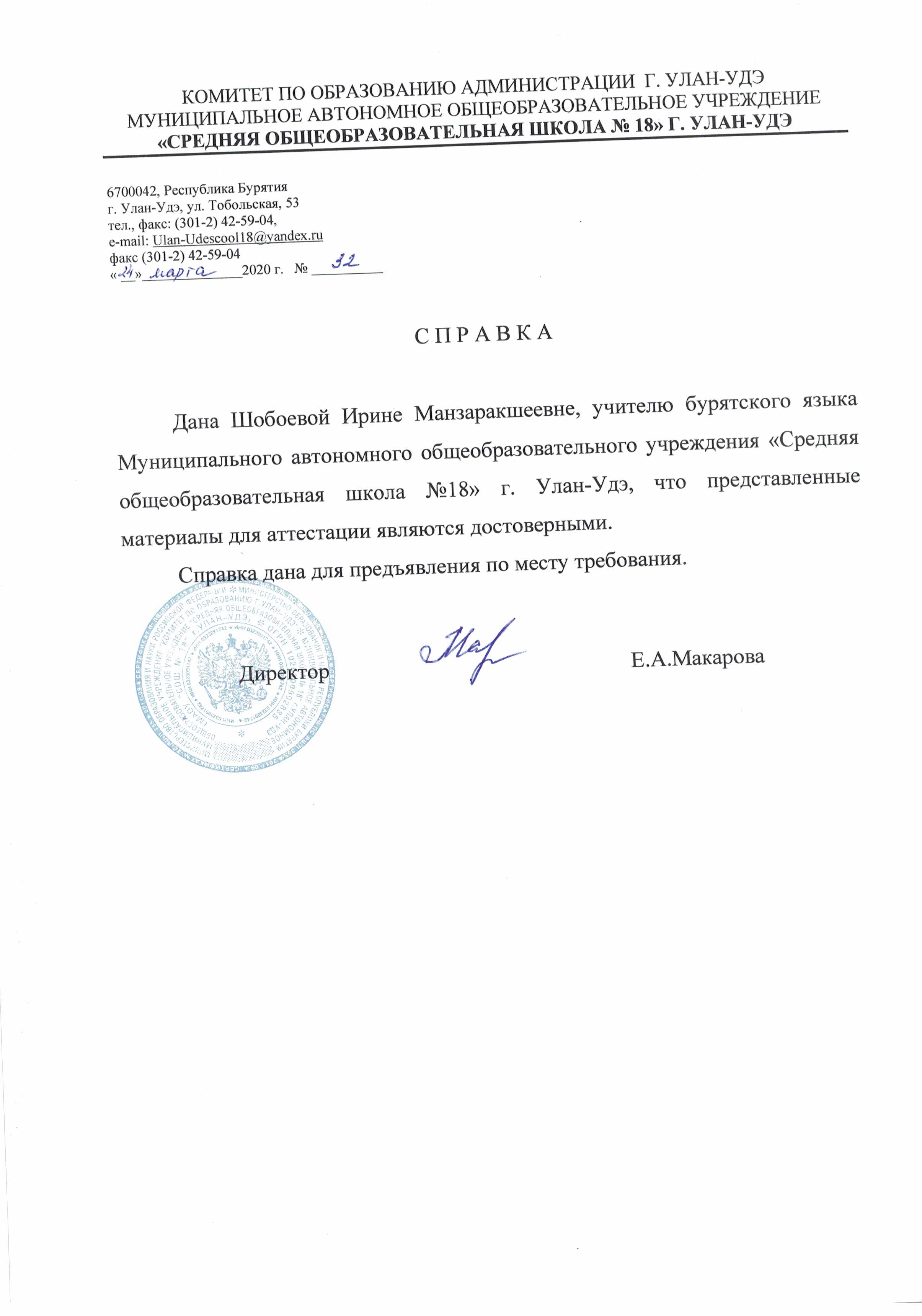 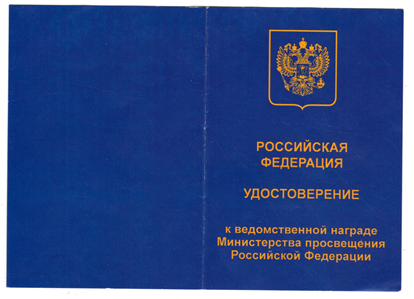 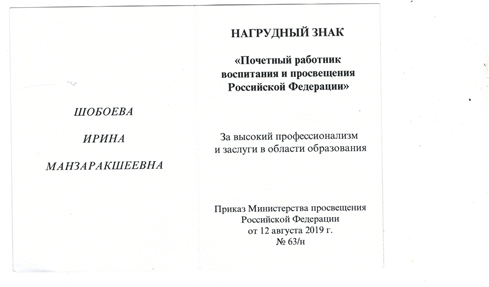 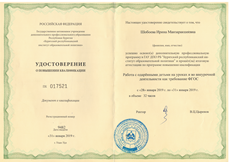 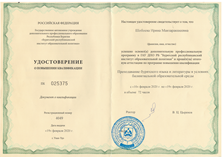 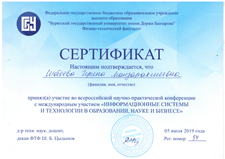 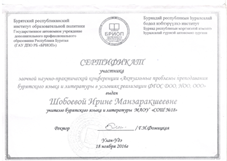 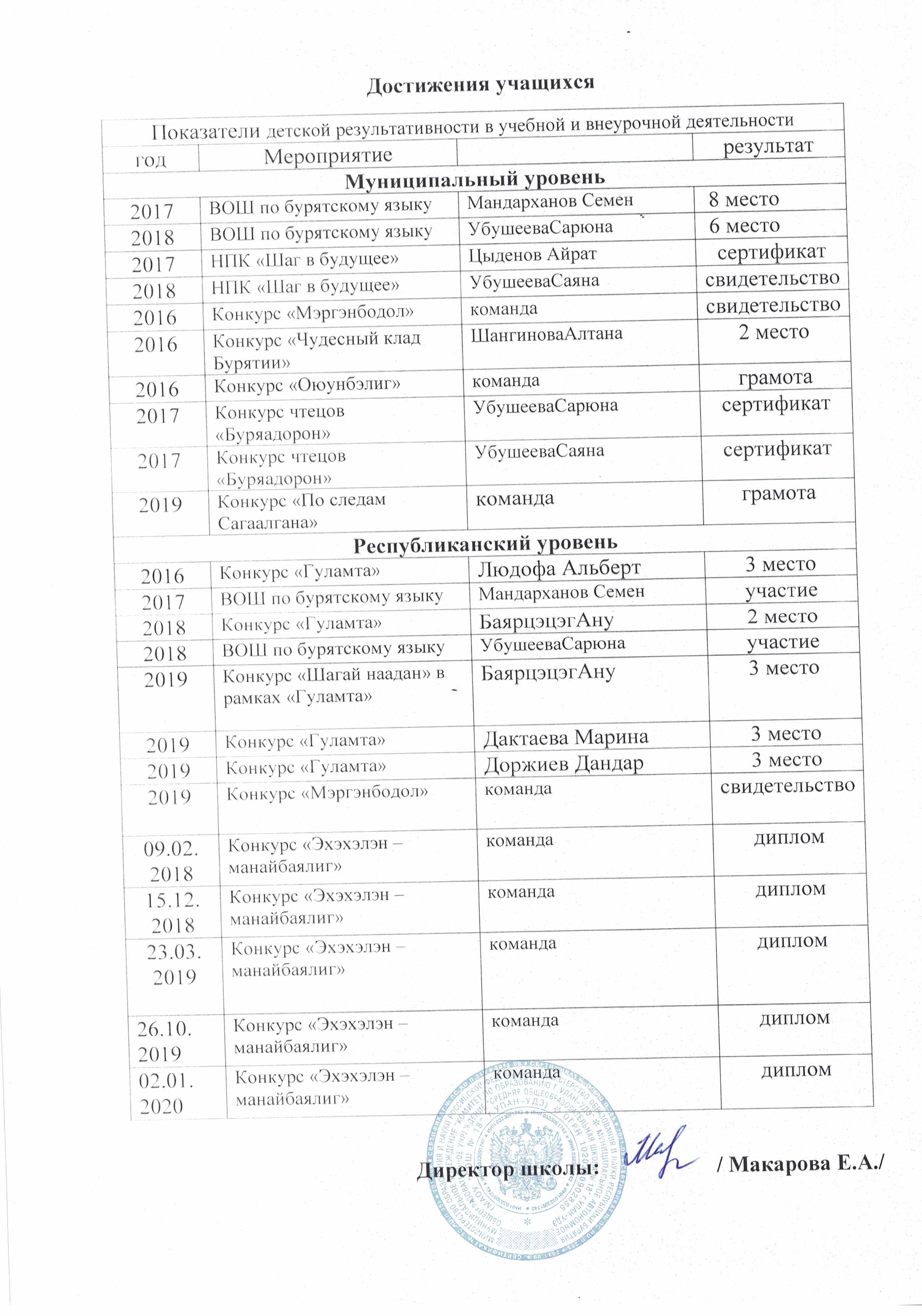 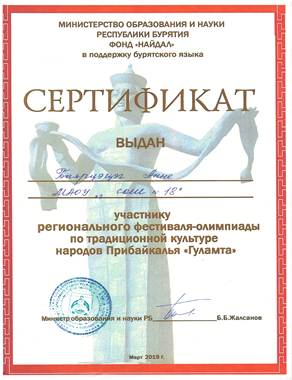 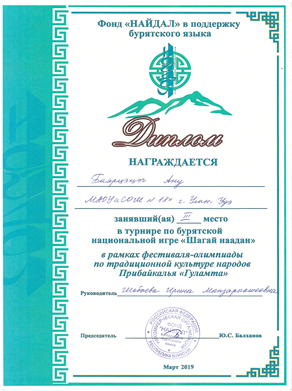 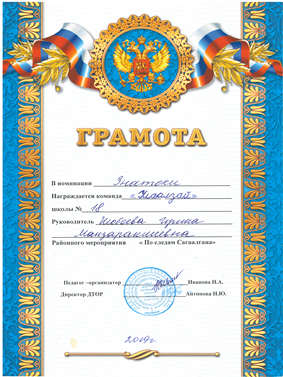 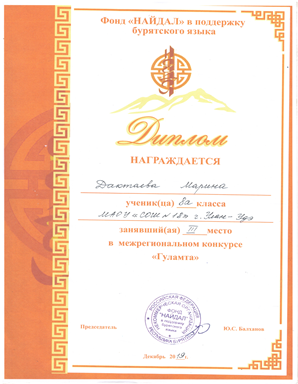 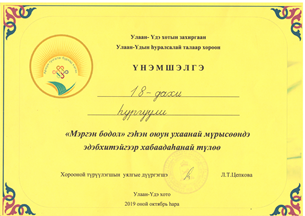 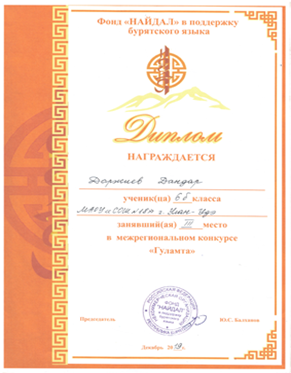 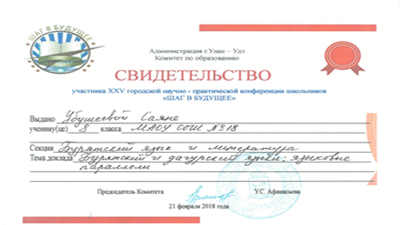 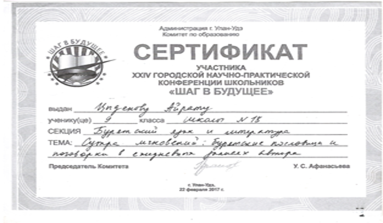 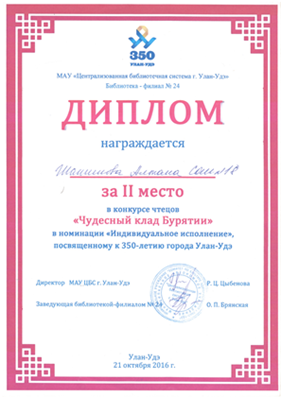 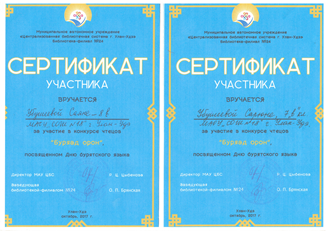 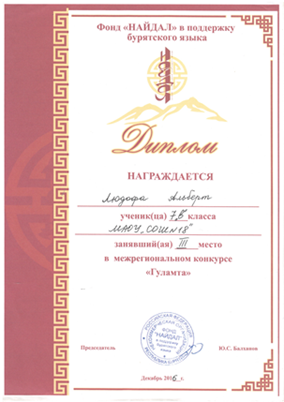 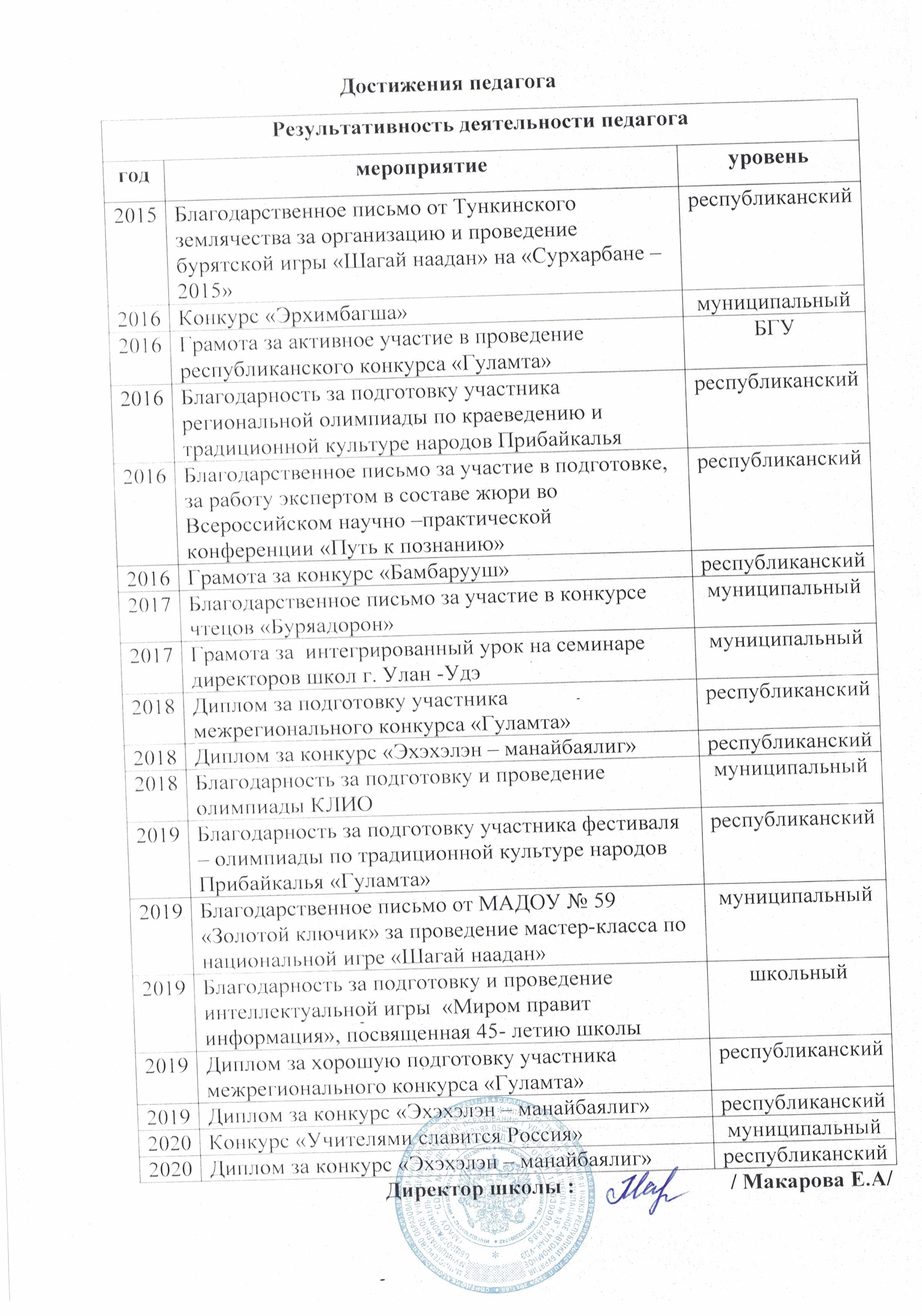 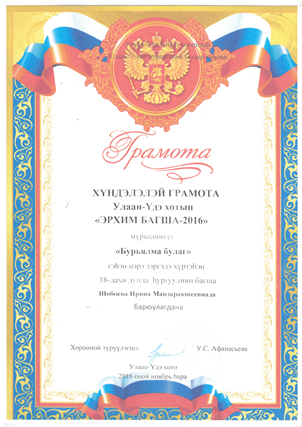 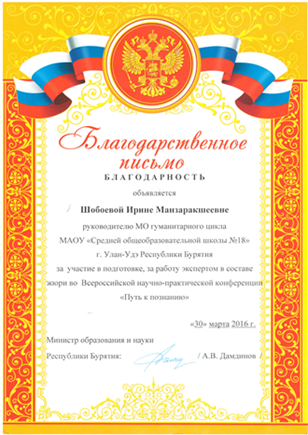 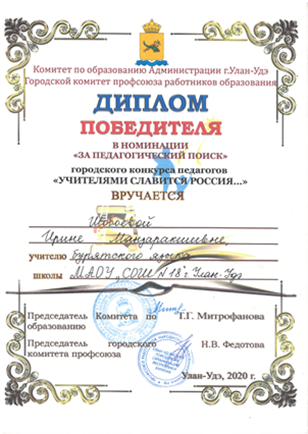 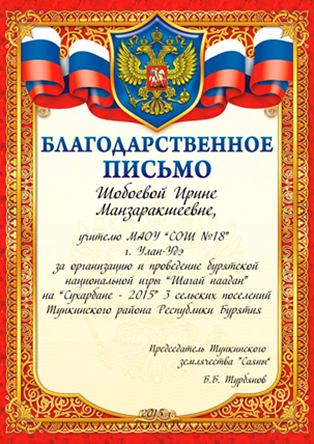 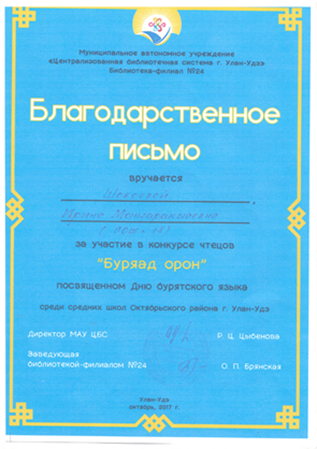 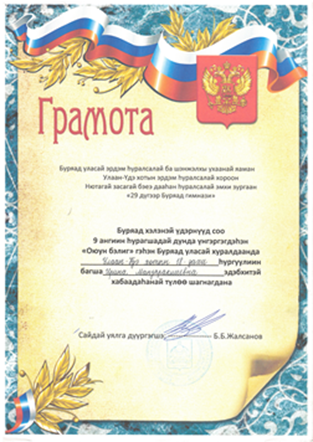 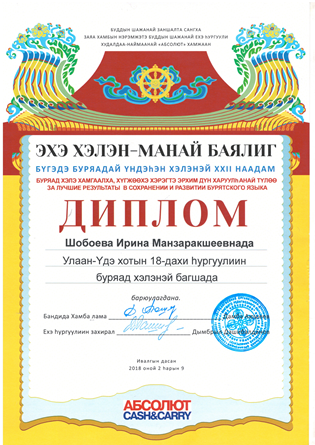 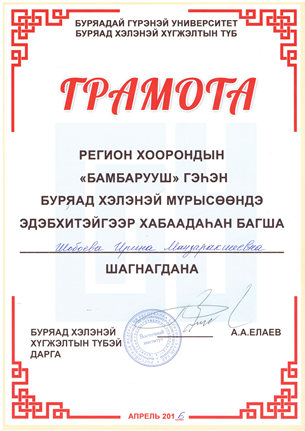 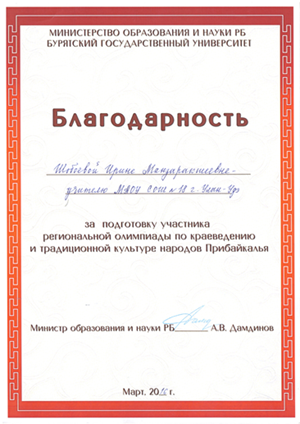 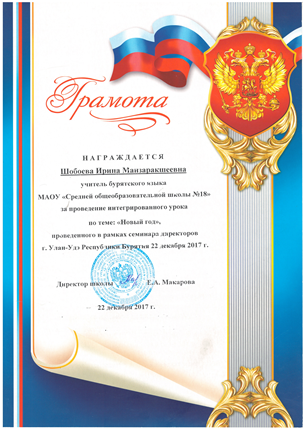 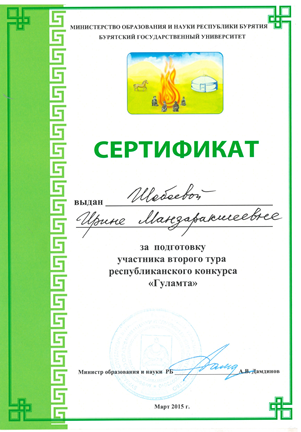 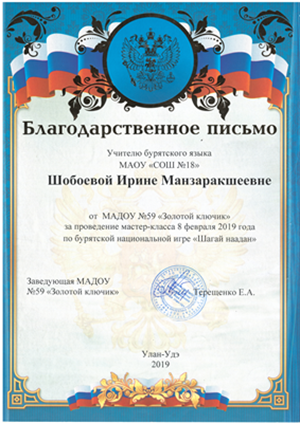 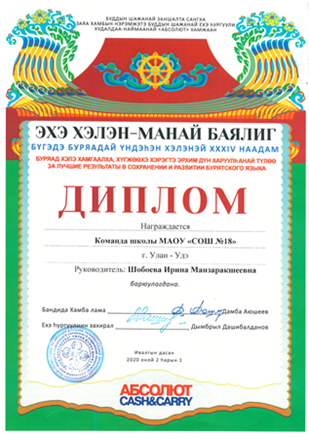 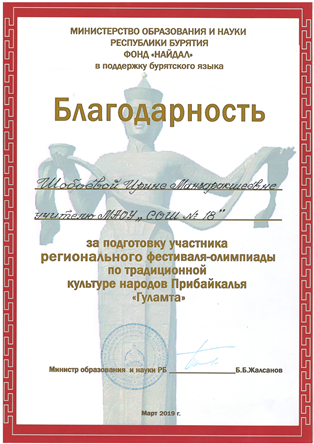 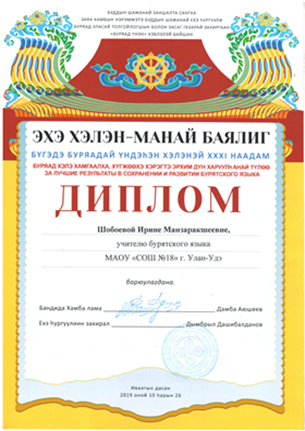 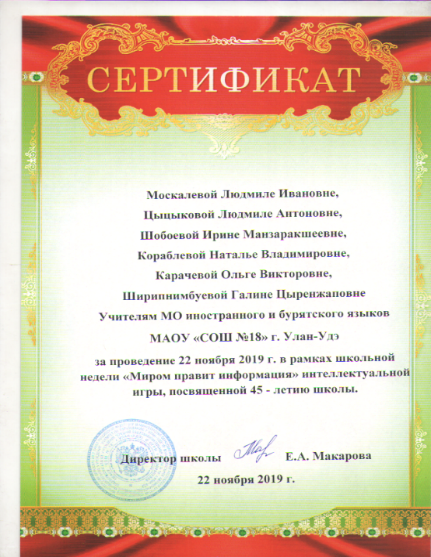 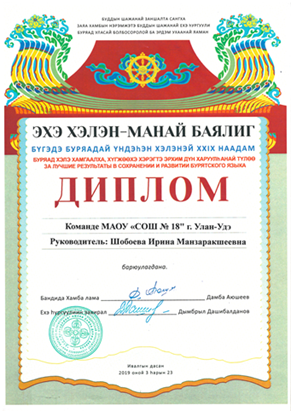 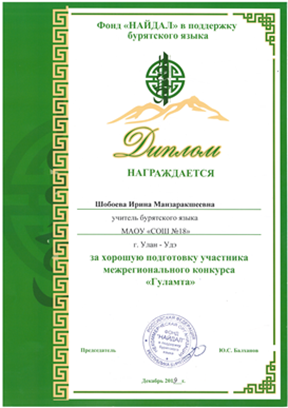 ФИО :Шобоева Ирина МанзаракшеевнаФИО :Шобоева Ирина МанзаракшеевнаФИО :Шобоева Ирина МанзаракшеевнаФИО :Шобоева Ирина МанзаракшеевнаФИО :Шобоева Ирина МанзаракшеевнаФИО :Шобоева Ирина МанзаракшеевнаФИО :Шобоева Ирина МанзаракшеевнаФИО :Шобоева Ирина МанзаракшеевнаФИО :Шобоева Ирина МанзаракшеевнаФИО :Шобоева Ирина МанзаракшеевнаФИО :Шобоева Ирина МанзаракшеевнаФИО :Шобоева Ирина МанзаракшеевнаФИО :Шобоева Ирина МанзаракшеевнаФИО :Шобоева Ирина МанзаракшеевнаФИО :Шобоева Ирина МанзаракшеевнаФИО :Шобоева Ирина МанзаракшеевнаФИО :Шобоева Ирина МанзаракшеевнаФИО :Шобоева Ирина МанзаракшеевнаФИО :Шобоева Ирина МанзаракшеевнаГод рождения:24.04. 1965Год рождения:24.04. 1965Год рождения:24.04. 1965Год рождения:24.04. 1965Год рождения:24.04. 1965Год рождения:24.04. 1965Имеющаясякатегория:перваяИмеющаясякатегория:перваяИмеющаясякатегория:перваяИмеющаясякатегория:перваяИмеющаясякатегория:перваяИмеющаясякатегория:перваяИмеющаясякатегория:перваяИмеющаясякатегория:перваяИмеющаясякатегория:перваяЗаявленная категория:высшаяЗаявленная категория:высшаяЗаявленная категория:высшаяЗаявленная категория:высшаяЗаявленная категория:высшаяЗаявленная категория:высшаяЗаявленная категория:высшаяМесто работы:МАОУ «СОШ № 18» г. Улан -УдэМесто работы:МАОУ «СОШ № 18» г. Улан -УдэМесто работы:МАОУ «СОШ № 18» г. Улан -УдэМесто работы:МАОУ «СОШ № 18» г. Улан -УдэМесто работы:МАОУ «СОШ № 18» г. Улан -УдэМесто работы:МАОУ «СОШ № 18» г. Улан -УдэМесто работы:МАОУ «СОШ № 18» г. Улан -УдэМесто работы:МАОУ «СОШ № 18» г. Улан -УдэМесто работы:МАОУ «СОШ № 18» г. Улан -УдэМесто работы:МАОУ «СОШ № 18» г. Улан -УдэМесто работы:МАОУ «СОШ № 18» г. Улан -УдэМесто работы:МАОУ «СОШ № 18» г. Улан -УдэМесто работы:МАОУ «СОШ № 18» г. Улан -УдэМесто работы:МАОУ «СОШ № 18» г. Улан -УдэМесто работы:МАОУ «СОШ № 18» г. Улан -УдэМесто работы:МАОУ «СОШ № 18» г. Улан -УдэМесто работы:МАОУ «СОШ № 18» г. Улан -УдэМесто работы:МАОУ «СОШ № 18» г. Улан -УдэМесто работы:МАОУ «СОШ № 18» г. Улан -УдэСтажСтажСтажСтажСтажСтажСтажСтажСтажСтажСтажСтажСтажСтажСтажСтажСтажСтажСтажСтажСтажСтажМесто работы:МАОУ «СОШ № 18» г. Улан -УдэМесто работы:МАОУ «СОШ № 18» г. Улан -УдэМесто работы:МАОУ «СОШ № 18» г. Улан -УдэМесто работы:МАОУ «СОШ № 18» г. Улан -УдэМесто работы:МАОУ «СОШ № 18» г. Улан -УдэМесто работы:МАОУ «СОШ № 18» г. Улан -УдэМесто работы:МАОУ «СОШ № 18» г. Улан -УдэМесто работы:МАОУ «СОШ № 18» г. Улан -УдэМесто работы:МАОУ «СОШ № 18» г. Улан -УдэМесто работы:МАОУ «СОШ № 18» г. Улан -УдэМесто работы:МАОУ «СОШ № 18» г. Улан -УдэМесто работы:МАОУ «СОШ № 18» г. Улан -УдэМесто работы:МАОУ «СОШ № 18» г. Улан -УдэМесто работы:МАОУ «СОШ № 18» г. Улан -УдэМесто работы:МАОУ «СОШ № 18» г. Улан -УдэМесто работы:МАОУ «СОШ № 18» г. Улан -УдэМесто работы:МАОУ «СОШ № 18» г. Улан -УдэМесто работы:МАОУ «СОШ № 18» г. Улан -УдэМесто работы:МАОУ «СОШ № 18» г. Улан -Удэобщий:35 летобщий:35 летобщий:35 летобщий:35 летобщий:35 летпедагогический:33 годапедагогический:33 годапедагогический:33 годапедагогический:33 годапедагогический:33 годапедагогический:33 годапедагогический:33 годапедагогический:33 годапедагогический:33 годав должности:26 летв должности:26 летв должности:26 летв должности:26 летв должности:26 летв должности:26 летв должности:26 летв должности:26 летНаграды, грамоты:Почетный работник воспитания и просвещения Российской Федерации от 12 августа 2019 г.№ 63/нНаграды, грамоты:Почетный работник воспитания и просвещения Российской Федерации от 12 августа 2019 г.№ 63/нНаграды, грамоты:Почетный работник воспитания и просвещения Российской Федерации от 12 августа 2019 г.№ 63/нНаграды, грамоты:Почетный работник воспитания и просвещения Российской Федерации от 12 августа 2019 г.№ 63/нНаграды, грамоты:Почетный работник воспитания и просвещения Российской Федерации от 12 августа 2019 г.№ 63/нНаграды, грамоты:Почетный работник воспитания и просвещения Российской Федерации от 12 августа 2019 г.№ 63/нНаграды, грамоты:Почетный работник воспитания и просвещения Российской Федерации от 12 августа 2019 г.№ 63/нНаграды, грамоты:Почетный работник воспитания и просвещения Российской Федерации от 12 августа 2019 г.№ 63/нНаграды, грамоты:Почетный работник воспитания и просвещения Российской Федерации от 12 августа 2019 г.№ 63/нНаграды, грамоты:Почетный работник воспитания и просвещения Российской Федерации от 12 августа 2019 г.№ 63/нНаграды, грамоты:Почетный работник воспитания и просвещения Российской Федерации от 12 августа 2019 г.№ 63/нПовышение квалификации: «Работа с одаренными детьми на уроках и во внеурочной деятельности как требование ФГОС» -32 ч; 31.01.2019 г.«Преподавание бурятского языка и литературы в условиях билингвальной образовательной среды» - 72 чГАУ ДПО РБ «БРИОП» 19.02.2020 г.Повышение квалификации: «Работа с одаренными детьми на уроках и во внеурочной деятельности как требование ФГОС» -32 ч; 31.01.2019 г.«Преподавание бурятского языка и литературы в условиях билингвальной образовательной среды» - 72 чГАУ ДПО РБ «БРИОП» 19.02.2020 г.Повышение квалификации: «Работа с одаренными детьми на уроках и во внеурочной деятельности как требование ФГОС» -32 ч; 31.01.2019 г.«Преподавание бурятского языка и литературы в условиях билингвальной образовательной среды» - 72 чГАУ ДПО РБ «БРИОП» 19.02.2020 г.Повышение квалификации: «Работа с одаренными детьми на уроках и во внеурочной деятельности как требование ФГОС» -32 ч; 31.01.2019 г.«Преподавание бурятского языка и литературы в условиях билингвальной образовательной среды» - 72 чГАУ ДПО РБ «БРИОП» 19.02.2020 г.Повышение квалификации: «Работа с одаренными детьми на уроках и во внеурочной деятельности как требование ФГОС» -32 ч; 31.01.2019 г.«Преподавание бурятского языка и литературы в условиях билингвальной образовательной среды» - 72 чГАУ ДПО РБ «БРИОП» 19.02.2020 г.Повышение квалификации: «Работа с одаренными детьми на уроках и во внеурочной деятельности как требование ФГОС» -32 ч; 31.01.2019 г.«Преподавание бурятского языка и литературы в условиях билингвальной образовательной среды» - 72 чГАУ ДПО РБ «БРИОП» 19.02.2020 г.Повышение квалификации: «Работа с одаренными детьми на уроках и во внеурочной деятельности как требование ФГОС» -32 ч; 31.01.2019 г.«Преподавание бурятского языка и литературы в условиях билингвальной образовательной среды» - 72 чГАУ ДПО РБ «БРИОП» 19.02.2020 г.Повышение квалификации: «Работа с одаренными детьми на уроках и во внеурочной деятельности как требование ФГОС» -32 ч; 31.01.2019 г.«Преподавание бурятского языка и литературы в условиях билингвальной образовательной среды» - 72 чГАУ ДПО РБ «БРИОП» 19.02.2020 г.Повышение квалификации: «Работа с одаренными детьми на уроках и во внеурочной деятельности как требование ФГОС» -32 ч; 31.01.2019 г.«Преподавание бурятского языка и литературы в условиях билингвальной образовательной среды» - 72 чГАУ ДПО РБ «БРИОП» 19.02.2020 г.Повышение квалификации: «Работа с одаренными детьми на уроках и во внеурочной деятельности как требование ФГОС» -32 ч; 31.01.2019 г.«Преподавание бурятского языка и литературы в условиях билингвальной образовательной среды» - 72 чГАУ ДПО РБ «БРИОП» 19.02.2020 г.Повышение квалификации: «Работа с одаренными детьми на уроках и во внеурочной деятельности как требование ФГОС» -32 ч; 31.01.2019 г.«Преподавание бурятского языка и литературы в условиях билингвальной образовательной среды» - 72 чГАУ ДПО РБ «БРИОП» 19.02.2020 г.Повышение квалификации: «Работа с одаренными детьми на уроках и во внеурочной деятельности как требование ФГОС» -32 ч; 31.01.2019 г.«Преподавание бурятского языка и литературы в условиях билингвальной образовательной среды» - 72 чГАУ ДПО РБ «БРИОП» 19.02.2020 г.Повышение квалификации: «Работа с одаренными детьми на уроках и во внеурочной деятельности как требование ФГОС» -32 ч; 31.01.2019 г.«Преподавание бурятского языка и литературы в условиях билингвальной образовательной среды» - 72 чГАУ ДПО РБ «БРИОП» 19.02.2020 г.Повышение квалификации: «Работа с одаренными детьми на уроках и во внеурочной деятельности как требование ФГОС» -32 ч; 31.01.2019 г.«Преподавание бурятского языка и литературы в условиях билингвальной образовательной среды» - 72 чГАУ ДПО РБ «БРИОП» 19.02.2020 г.Повышение квалификации: «Работа с одаренными детьми на уроках и во внеурочной деятельности как требование ФГОС» -32 ч; 31.01.2019 г.«Преподавание бурятского языка и литературы в условиях билингвальной образовательной среды» - 72 чГАУ ДПО РБ «БРИОП» 19.02.2020 г.Повышение квалификации: «Работа с одаренными детьми на уроках и во внеурочной деятельности как требование ФГОС» -32 ч; 31.01.2019 г.«Преподавание бурятского языка и литературы в условиях билингвальной образовательной среды» - 72 чГАУ ДПО РБ «БРИОП» 19.02.2020 г.Повышение квалификации: «Работа с одаренными детьми на уроках и во внеурочной деятельности как требование ФГОС» -32 ч; 31.01.2019 г.«Преподавание бурятского языка и литературы в условиях билингвальной образовательной среды» - 72 чГАУ ДПО РБ «БРИОП» 19.02.2020 г.Повышение квалификации: «Работа с одаренными детьми на уроках и во внеурочной деятельности как требование ФГОС» -32 ч; 31.01.2019 г.«Преподавание бурятского языка и литературы в условиях билингвальной образовательной среды» - 72 чГАУ ДПО РБ «БРИОП» 19.02.2020 г.УМК: Содномов С.Ц «Алтаргана»; Макарова О.Г « Бурятский язык»УМК: Содномов С.Ц «Алтаргана»; Макарова О.Г « Бурятский язык»УМК: Содномов С.Ц «Алтаргана»; Макарова О.Г « Бурятский язык»УМК: Содномов С.Ц «Алтаргана»; Макарова О.Г « Бурятский язык»УМК: Содномов С.Ц «Алтаргана»; Макарова О.Г « Бурятский язык»УМК: Содномов С.Ц «Алтаргана»; Макарова О.Г « Бурятский язык»УМК: Содномов С.Ц «Алтаргана»; Макарова О.Г « Бурятский язык»Классы:5б, 5В, 6Б, 6в, 7Б, 7в, 8а, 8в, 9а,9бКлассы:5б, 5В, 6Б, 6в, 7Б, 7в, 8а, 8в, 9а,9бКлассы:5б, 5В, 6Б, 6в, 7Б, 7в, 8а, 8в, 9а,9бКлассы:5б, 5В, 6Б, 6в, 7Б, 7в, 8а, 8в, 9а,9бКлассы:5б, 5В, 6Б, 6в, 7Б, 7в, 8а, 8в, 9а,9бМетоды, формы организации деятельности учащихся, средства (на первую категорию)* (перечислить): Педагогические/образовательные технологии (на высшую категорию)** (перечислить):*подтверждающие программно-методические и дидактические материалы размещаются на личной странице в сети ИнтернетМетоды, формы организации деятельности учащихся, средства (на первую категорию)* (перечислить): Педагогические/образовательные технологии (на высшую категорию)** (перечислить):*подтверждающие программно-методические и дидактические материалы размещаются на личной странице в сети ИнтернетМетоды, формы организации деятельности учащихся, средства (на первую категорию)* (перечислить): Педагогические/образовательные технологии (на высшую категорию)** (перечислить):*подтверждающие программно-методические и дидактические материалы размещаются на личной странице в сети ИнтернетМетоды, формы организации деятельности учащихся, средства (на первую категорию)* (перечислить): Педагогические/образовательные технологии (на высшую категорию)** (перечислить):*подтверждающие программно-методические и дидактические материалы размещаются на личной странице в сети ИнтернетМетоды, формы организации деятельности учащихся, средства (на первую категорию)* (перечислить): Педагогические/образовательные технологии (на высшую категорию)** (перечислить):*подтверждающие программно-методические и дидактические материалы размещаются на личной странице в сети ИнтернетМетоды, формы организации деятельности учащихся, средства (на первую категорию)* (перечислить): Педагогические/образовательные технологии (на высшую категорию)** (перечислить):*подтверждающие программно-методические и дидактические материалы размещаются на личной странице в сети ИнтернетМетоды, формы организации деятельности учащихся, средства (на первую категорию)* (перечислить): Педагогические/образовательные технологии (на высшую категорию)** (перечислить):*подтверждающие программно-методические и дидактические материалы размещаются на личной странице в сети ИнтернетМетоды, формы организации деятельности учащихся, средства (на первую категорию)* (перечислить): Педагогические/образовательные технологии (на высшую категорию)** (перечислить):*подтверждающие программно-методические и дидактические материалы размещаются на личной странице в сети ИнтернетМетоды, формы организации деятельности учащихся, средства (на первую категорию)* (перечислить): Педагогические/образовательные технологии (на высшую категорию)** (перечислить):*подтверждающие программно-методические и дидактические материалы размещаются на личной странице в сети ИнтернетМетоды, формы организации деятельности учащихся, средства (на первую категорию)* (перечислить): Педагогические/образовательные технологии (на высшую категорию)** (перечислить):*подтверждающие программно-методические и дидактические материалы размещаются на личной странице в сети ИнтернетМетоды, формы организации деятельности учащихся, средства (на первую категорию)* (перечислить): Педагогические/образовательные технологии (на высшую категорию)** (перечислить):*подтверждающие программно-методические и дидактические материалы размещаются на личной странице в сети ИнтернетМетоды, формы организации деятельности учащихся, средства (на первую категорию)* (перечислить): Педагогические/образовательные технологии (на высшую категорию)** (перечислить):*подтверждающие программно-методические и дидактические материалы размещаются на личной странице в сети ИнтернетМетоды, формы организации деятельности учащихся, средства (на первую категорию)* (перечислить): Педагогические/образовательные технологии (на высшую категорию)** (перечислить):*подтверждающие программно-методические и дидактические материалы размещаются на личной странице в сети ИнтернетМетоды, формы организации деятельности учащихся, средства (на первую категорию)* (перечислить): Педагогические/образовательные технологии (на высшую категорию)** (перечислить):*подтверждающие программно-методические и дидактические материалы размещаются на личной странице в сети ИнтернетМетоды, формы организации деятельности учащихся, средства (на первую категорию)* (перечислить): Педагогические/образовательные технологии (на высшую категорию)** (перечислить):*подтверждающие программно-методические и дидактические материалы размещаются на личной странице в сети ИнтернетМетоды, формы организации деятельности учащихся, средства (на первую категорию)* (перечислить): Педагогические/образовательные технологии (на высшую категорию)** (перечислить):*подтверждающие программно-методические и дидактические материалы размещаются на личной странице в сети ИнтернетМетоды, формы организации деятельности учащихся, средства (на первую категорию)* (перечислить): Педагогические/образовательные технологии (на высшую категорию)** (перечислить):*подтверждающие программно-методические и дидактические материалы размещаются на личной странице в сети ИнтернетМетоды, формы организации деятельности учащихся, средства (на первую категорию)* (перечислить): Педагогические/образовательные технологии (на высшую категорию)** (перечислить):*подтверждающие программно-методические и дидактические материалы размещаются на личной странице в сети ИнтернетМетоды, формы организации деятельности учащихся, средства (на первую категорию)* (перечислить): Педагогические/образовательные технологии (на высшую категорию)** (перечислить):*подтверждающие программно-методические и дидактические материалы размещаются на личной странице в сети ИнтернетМетоды, формы организации деятельности учащихся, средства (на первую категорию)* (перечислить): Педагогические/образовательные технологии (на высшую категорию)** (перечислить):*подтверждающие программно-методические и дидактические материалы размещаются на личной странице в сети ИнтернетМетоды, формы организации деятельности учащихся, средства (на первую категорию)* (перечислить): Педагогические/образовательные технологии (на высшую категорию)** (перечислить):*подтверждающие программно-методические и дидактические материалы размещаются на личной странице в сети ИнтернетМетоды, формы организации деятельности учащихся, средства (на первую категорию)* (перечислить): Педагогические/образовательные технологии (на высшую категорию)** (перечислить):*подтверждающие программно-методические и дидактические материалы размещаются на личной странице в сети ИнтернетМетоды, формы организации деятельности учащихся, средства (на первую категорию)* (перечислить): Педагогические/образовательные технологии (на высшую категорию)** (перечислить):*подтверждающие программно-методические и дидактические материалы размещаются на личной странице в сети ИнтернетМетоды, формы организации деятельности учащихся, средства (на первую категорию)* (перечислить): Педагогические/образовательные технологии (на высшую категорию)** (перечислить):*подтверждающие программно-методические и дидактические материалы размещаются на личной странице в сети ИнтернетМетоды, формы организации деятельности учащихся, средства (на первую категорию)* (перечислить): Педагогические/образовательные технологии (на высшую категорию)** (перечислить):*подтверждающие программно-методические и дидактические материалы размещаются на личной странице в сети ИнтернетМетоды, формы организации деятельности учащихся, средства (на первую категорию)* (перечислить): Педагогические/образовательные технологии (на высшую категорию)** (перечислить):*подтверждающие программно-методические и дидактические материалы размещаются на личной странице в сети ИнтернетМетоды, формы организации деятельности учащихся, средства (на первую категорию)* (перечислить): Педагогические/образовательные технологии (на высшую категорию)** (перечислить):*подтверждающие программно-методические и дидактические материалы размещаются на личной странице в сети ИнтернетМетоды, формы организации деятельности учащихся, средства (на первую категорию)* (перечислить): Педагогические/образовательные технологии (на высшую категорию)** (перечислить):*подтверждающие программно-методические и дидактические материалы размещаются на личной странице в сети ИнтернетМетоды, формы организации деятельности учащихся, средства (на первую категорию)* (перечислить): Педагогические/образовательные технологии (на высшую категорию)** (перечислить):*подтверждающие программно-методические и дидактические материалы размещаются на личной странице в сети ИнтернетМетоды, формы организации деятельности учащихся, средства (на первую категорию)* (перечислить): Педагогические/образовательные технологии (на высшую категорию)** (перечислить):*подтверждающие программно-методические и дидактические материалы размещаются на личной странице в сети ИнтернетМетоды, формы организации деятельности учащихся, средства (на первую категорию)* (перечислить): Педагогические/образовательные технологии (на высшую категорию)** (перечислить):*подтверждающие программно-методические и дидактические материалы размещаются на личной странице в сети ИнтернетМетоды, формы организации деятельности учащихся, средства (на первую категорию)* (перечислить): Педагогические/образовательные технологии (на высшую категорию)** (перечислить):*подтверждающие программно-методические и дидактические материалы размещаются на личной странице в сети ИнтернетМетоды, формы организации деятельности учащихся, средства (на первую категорию)* (перечислить): Педагогические/образовательные технологии (на высшую категорию)** (перечислить):*подтверждающие программно-методические и дидактические материалы размещаются на личной странице в сети ИнтернетМетоды, формы организации деятельности учащихся, средства (на первую категорию)* (перечислить): Педагогические/образовательные технологии (на высшую категорию)** (перечислить):*подтверждающие программно-методические и дидактические материалы размещаются на личной странице в сети ИнтернетМетоды, формы организации деятельности учащихся, средства (на первую категорию)* (перечислить): Педагогические/образовательные технологии (на высшую категорию)** (перечислить):*подтверждающие программно-методические и дидактические материалы размещаются на личной странице в сети ИнтернетМетоды, формы организации деятельности учащихся, средства (на первую категорию)* (перечислить): Педагогические/образовательные технологии (на высшую категорию)** (перечислить):*подтверждающие программно-методические и дидактические материалы размещаются на личной странице в сети ИнтернетМетоды, формы организации деятельности учащихся, средства (на первую категорию)* (перечислить): Педагогические/образовательные технологии (на высшую категорию)** (перечислить):*подтверждающие программно-методические и дидактические материалы размещаются на личной странице в сети ИнтернетМетоды, формы организации деятельности учащихся, средства (на первую категорию)* (перечислить): Педагогические/образовательные технологии (на высшую категорию)** (перечислить):*подтверждающие программно-методические и дидактические материалы размещаются на личной странице в сети ИнтернетМетоды, формы организации деятельности учащихся, средства (на первую категорию)* (перечислить): Педагогические/образовательные технологии (на высшую категорию)** (перечислить):*подтверждающие программно-методические и дидактические материалы размещаются на личной странице в сети ИнтернетМетоды, формы организации деятельности учащихся, средства (на первую категорию)* (перечислить): Педагогические/образовательные технологии (на высшую категорию)** (перечислить):*подтверждающие программно-методические и дидактические материалы размещаются на личной странице в сети ИнтернетМетоды, формы организации деятельности учащихся, средства (на первую категорию)* (перечислить): Педагогические/образовательные технологии (на высшую категорию)** (перечислить):*подтверждающие программно-методические и дидактические материалы размещаются на личной странице в сети ИнтернетРабота по выявлению и развитию способностей учащихся*:*подтверждающие программно-методические и дидактические материалы размещаются на личной странице в сети ИнтернетРабота по выявлению и развитию способностей учащихся*:*подтверждающие программно-методические и дидактические материалы размещаются на личной странице в сети ИнтернетРабота по выявлению и развитию способностей учащихся*:*подтверждающие программно-методические и дидактические материалы размещаются на личной странице в сети ИнтернетРабота по выявлению и развитию способностей учащихся*:*подтверждающие программно-методические и дидактические материалы размещаются на личной странице в сети ИнтернетРабота по выявлению и развитию способностей учащихся*:*подтверждающие программно-методические и дидактические материалы размещаются на личной странице в сети ИнтернетРабота по выявлению и развитию способностей учащихся*:*подтверждающие программно-методические и дидактические материалы размещаются на личной странице в сети ИнтернетРабота по выявлению и развитию способностей учащихся*:*подтверждающие программно-методические и дидактические материалы размещаются на личной странице в сети ИнтернетРабота по выявлению и развитию способностей учащихся*:*подтверждающие программно-методические и дидактические материалы размещаются на личной странице в сети ИнтернетРабота по выявлению и развитию способностей учащихся*:*подтверждающие программно-методические и дидактические материалы размещаются на личной странице в сети ИнтернетРабота по выявлению и развитию способностей учащихся*:*подтверждающие программно-методические и дидактические материалы размещаются на личной странице в сети ИнтернетРабота по выявлению и развитию способностей учащихся*:*подтверждающие программно-методические и дидактические материалы размещаются на личной странице в сети ИнтернетРабота по выявлению и развитию способностей учащихся*:*подтверждающие программно-методические и дидактические материалы размещаются на личной странице в сети ИнтернетРабота по выявлению и развитию способностей учащихся*:*подтверждающие программно-методические и дидактические материалы размещаются на личной странице в сети ИнтернетРабота по выявлению и развитию способностей учащихся*:*подтверждающие программно-методические и дидактические материалы размещаются на личной странице в сети ИнтернетРабота по выявлению и развитию способностей учащихся*:*подтверждающие программно-методические и дидактические материалы размещаются на личной странице в сети ИнтернетРабота по выявлению и развитию способностей учащихся*:*подтверждающие программно-методические и дидактические материалы размещаются на личной странице в сети ИнтернетРабота по выявлению и развитию способностей учащихся*:*подтверждающие программно-методические и дидактические материалы размещаются на личной странице в сети ИнтернетРабота по выявлению и развитию способностей учащихся*:*подтверждающие программно-методические и дидактические материалы размещаются на личной странице в сети ИнтернетРабота по выявлению и развитию способностей учащихся*:*подтверждающие программно-методические и дидактические материалы размещаются на личной странице в сети ИнтернетРабота по выявлению и развитию способностей учащихся*:*подтверждающие программно-методические и дидактические материалы размещаются на личной странице в сети ИнтернетРабота по выявлению и развитию способностей учащихся*:*подтверждающие программно-методические и дидактические материалы размещаются на личной странице в сети ИнтернетРабота по выявлению и развитию способностей учащихся*:*подтверждающие программно-методические и дидактические материалы размещаются на личной странице в сети ИнтернетРабота по выявлению и развитию способностей учащихся*:*подтверждающие программно-методические и дидактические материалы размещаются на личной странице в сети ИнтернетРабота по выявлению и развитию способностей учащихся*:*подтверждающие программно-методические и дидактические материалы размещаются на личной странице в сети ИнтернетРабота по выявлению и развитию способностей учащихся*:*подтверждающие программно-методические и дидактические материалы размещаются на личной странице в сети ИнтернетРабота по выявлению и развитию способностей учащихся*:*подтверждающие программно-методические и дидактические материалы размещаются на личной странице в сети ИнтернетРабота по выявлению и развитию способностей учащихся*:*подтверждающие программно-методические и дидактические материалы размещаются на личной странице в сети ИнтернетРабота по выявлению и развитию способностей учащихся*:*подтверждающие программно-методические и дидактические материалы размещаются на личной странице в сети ИнтернетРабота по выявлению и развитию способностей учащихся*:*подтверждающие программно-методические и дидактические материалы размещаются на личной странице в сети ИнтернетРабота по выявлению и развитию способностей учащихся*:*подтверждающие программно-методические и дидактические материалы размещаются на личной странице в сети ИнтернетРабота по выявлению и развитию способностей учащихся*:*подтверждающие программно-методические и дидактические материалы размещаются на личной странице в сети ИнтернетРабота по выявлению и развитию способностей учащихся*:*подтверждающие программно-методические и дидактические материалы размещаются на личной странице в сети ИнтернетРабота по выявлению и развитию способностей учащихся*:*подтверждающие программно-методические и дидактические материалы размещаются на личной странице в сети ИнтернетРабота по выявлению и развитию способностей учащихся*:*подтверждающие программно-методические и дидактические материалы размещаются на личной странице в сети ИнтернетРабота по выявлению и развитию способностей учащихся*:*подтверждающие программно-методические и дидактические материалы размещаются на личной странице в сети ИнтернетРабота по выявлению и развитию способностей учащихся*:*подтверждающие программно-методические и дидактические материалы размещаются на личной странице в сети ИнтернетРабота по выявлению и развитию способностей учащихся*:*подтверждающие программно-методические и дидактические материалы размещаются на личной странице в сети ИнтернетРабота по выявлению и развитию способностей учащихся*:*подтверждающие программно-методические и дидактические материалы размещаются на личной странице в сети ИнтернетРабота по выявлению и развитию способностей учащихся*:*подтверждающие программно-методические и дидактические материалы размещаются на личной странице в сети ИнтернетРабота по выявлению и развитию способностей учащихся*:*подтверждающие программно-методические и дидактические материалы размещаются на личной странице в сети ИнтернетРабота по выявлению и развитию способностей учащихся*:*подтверждающие программно-методические и дидактические материалы размещаются на личной странице в сети ИнтернетСистема оценивания образовательных достижений: Структура системы оценки:Методы и формы оценивания * (перечислить):*подтверждающие  материалы размещаются на личной странице в сети Интернет	Система оценивания образовательных достижений: Структура системы оценки:Методы и формы оценивания * (перечислить):*подтверждающие  материалы размещаются на личной странице в сети Интернет	Система оценивания образовательных достижений: Структура системы оценки:Методы и формы оценивания * (перечислить):*подтверждающие  материалы размещаются на личной странице в сети Интернет	Система оценивания образовательных достижений: Структура системы оценки:Методы и формы оценивания * (перечислить):*подтверждающие  материалы размещаются на личной странице в сети Интернет	Система оценивания образовательных достижений: Структура системы оценки:Методы и формы оценивания * (перечислить):*подтверждающие  материалы размещаются на личной странице в сети Интернет	Система оценивания образовательных достижений: Структура системы оценки:Методы и формы оценивания * (перечислить):*подтверждающие  материалы размещаются на личной странице в сети Интернет	Система оценивания образовательных достижений: Структура системы оценки:Методы и формы оценивания * (перечислить):*подтверждающие  материалы размещаются на личной странице в сети Интернет	Система оценивания образовательных достижений: Структура системы оценки:Методы и формы оценивания * (перечислить):*подтверждающие  материалы размещаются на личной странице в сети Интернет	Система оценивания образовательных достижений: Структура системы оценки:Методы и формы оценивания * (перечислить):*подтверждающие  материалы размещаются на личной странице в сети Интернет	Система оценивания образовательных достижений: Структура системы оценки:Методы и формы оценивания * (перечислить):*подтверждающие  материалы размещаются на личной странице в сети Интернет	Система оценивания образовательных достижений: Структура системы оценки:Методы и формы оценивания * (перечислить):*подтверждающие  материалы размещаются на личной странице в сети Интернет	Система оценивания образовательных достижений: Структура системы оценки:Методы и формы оценивания * (перечислить):*подтверждающие  материалы размещаются на личной странице в сети Интернет	Система оценивания образовательных достижений: Структура системы оценки:Методы и формы оценивания * (перечислить):*подтверждающие  материалы размещаются на личной странице в сети Интернет	Система оценивания образовательных достижений: Структура системы оценки:Методы и формы оценивания * (перечислить):*подтверждающие  материалы размещаются на личной странице в сети Интернет	Система оценивания образовательных достижений: Структура системы оценки:Методы и формы оценивания * (перечислить):*подтверждающие  материалы размещаются на личной странице в сети Интернет	Система оценивания образовательных достижений: Структура системы оценки:Методы и формы оценивания * (перечислить):*подтверждающие  материалы размещаются на личной странице в сети Интернет	Система оценивания образовательных достижений: Структура системы оценки:Методы и формы оценивания * (перечислить):*подтверждающие  материалы размещаются на личной странице в сети Интернет	Система оценивания образовательных достижений: Структура системы оценки:Методы и формы оценивания * (перечислить):*подтверждающие  материалы размещаются на личной странице в сети Интернет	Система оценивания образовательных достижений: Структура системы оценки:Методы и формы оценивания * (перечислить):*подтверждающие  материалы размещаются на личной странице в сети Интернет	Система оценивания образовательных достижений: Структура системы оценки:Методы и формы оценивания * (перечислить):*подтверждающие  материалы размещаются на личной странице в сети Интернет	Система оценивания образовательных достижений: Структура системы оценки:Методы и формы оценивания * (перечислить):*подтверждающие  материалы размещаются на личной странице в сети Интернет	Система оценивания образовательных достижений: Структура системы оценки:Методы и формы оценивания * (перечислить):*подтверждающие  материалы размещаются на личной странице в сети Интернет	Система оценивания образовательных достижений: Структура системы оценки:Методы и формы оценивания * (перечислить):*подтверждающие  материалы размещаются на личной странице в сети Интернет	Система оценивания образовательных достижений: Структура системы оценки:Методы и формы оценивания * (перечислить):*подтверждающие  материалы размещаются на личной странице в сети Интернет	Система оценивания образовательных достижений: Структура системы оценки:Методы и формы оценивания * (перечислить):*подтверждающие  материалы размещаются на личной странице в сети Интернет	Система оценивания образовательных достижений: Структура системы оценки:Методы и формы оценивания * (перечислить):*подтверждающие  материалы размещаются на личной странице в сети Интернет	Система оценивания образовательных достижений: Структура системы оценки:Методы и формы оценивания * (перечислить):*подтверждающие  материалы размещаются на личной странице в сети Интернет	Система оценивания образовательных достижений: Структура системы оценки:Методы и формы оценивания * (перечислить):*подтверждающие  материалы размещаются на личной странице в сети Интернет	Система оценивания образовательных достижений: Структура системы оценки:Методы и формы оценивания * (перечислить):*подтверждающие  материалы размещаются на личной странице в сети Интернет	Система оценивания образовательных достижений: Структура системы оценки:Методы и формы оценивания * (перечислить):*подтверждающие  материалы размещаются на личной странице в сети Интернет	Система оценивания образовательных достижений: Структура системы оценки:Методы и формы оценивания * (перечислить):*подтверждающие  материалы размещаются на личной странице в сети Интернет	Система оценивания образовательных достижений: Структура системы оценки:Методы и формы оценивания * (перечислить):*подтверждающие  материалы размещаются на личной странице в сети Интернет	Система оценивания образовательных достижений: Структура системы оценки:Методы и формы оценивания * (перечислить):*подтверждающие  материалы размещаются на личной странице в сети Интернет	Система оценивания образовательных достижений: Структура системы оценки:Методы и формы оценивания * (перечислить):*подтверждающие  материалы размещаются на личной странице в сети Интернет	Система оценивания образовательных достижений: Структура системы оценки:Методы и формы оценивания * (перечислить):*подтверждающие  материалы размещаются на личной странице в сети Интернет	Система оценивания образовательных достижений: Структура системы оценки:Методы и формы оценивания * (перечислить):*подтверждающие  материалы размещаются на личной странице в сети Интернет	Система оценивания образовательных достижений: Структура системы оценки:Методы и формы оценивания * (перечислить):*подтверждающие  материалы размещаются на личной странице в сети Интернет	Система оценивания образовательных достижений: Структура системы оценки:Методы и формы оценивания * (перечислить):*подтверждающие  материалы размещаются на личной странице в сети Интернет	Система оценивания образовательных достижений: Структура системы оценки:Методы и формы оценивания * (перечислить):*подтверждающие  материалы размещаются на личной странице в сети Интернет	Система оценивания образовательных достижений: Структура системы оценки:Методы и формы оценивания * (перечислить):*подтверждающие  материалы размещаются на личной странице в сети Интернет	Система оценивания образовательных достижений: Структура системы оценки:Методы и формы оценивания * (перечислить):*подтверждающие  материалы размещаются на личной странице в сети Интернет	Предметные результаты учащихся* (годовые отметки учащихся за 5 лет)Предметные результаты учащихся* (годовые отметки учащихся за 5 лет)Учебные годыУчебные годыКлассы (указать свои классы)Классы (указать свои классы)Классы (указать свои классы)Классы (указать свои классы)Классы (указать свои классы)Классы (указать свои классы)Классы (указать свои классы)Классы (указать свои классы)Классы (указать свои классы)Классы (указать свои классы)Классы (указать свои классы)Классы (указать свои классы)Классы (указать свои классы)Классы (указать свои классы)Классы (указать свои классы)Классы (указать свои классы)Классы (указать свои классы)Классы (указать свои классы)Классы (указать свои классы)Классы (указать свои классы)Классы (указать свои классы)Классы (указать свои классы)Классы (указать свои классы)Классы (указать свои классы)Классы (указать свои классы)Классы (указать свои классы)Классы (указать свои классы)Классы (указать свои классы)Классы (указать свои классы)Классы (указать свои классы)Классы (указать свои классы)Классы (указать свои классы)Классы (указать свои классы)Классы (указать свои классы)Классы (указать свои классы)Классы (указать свои классы)Классы (указать свои классы)Предметные результаты учащихся* (годовые отметки учащихся за 5 лет)Предметные результаты учащихся* (годовые отметки учащихся за 5 лет)Учебные годыУчебные годы5б кл.5б кл.5б кл.5б кл.5б кл.5б кл.5б кл.5б кл.6б кл.6б кл.6б кл.6б кл.6б кл.6б кл.6б кл.6б кл.6б кл.6б кл.7а кл.7а кл.7а кл.7а кл.7а кл.7а кл.7а кл.7а кл.7а кл.8а кл.8а кл.8а кл.8а кл.8а кл.8а кл.8а кл.8а кл.8а кл.8а кл.Предметные результаты учащихся* (годовые отметки учащихся за 5 лет)Предметные результаты учащихся* (годовые отметки учащихся за 5 лет)Учебные годыУчебные годыусп.усп.кач. зн.кач. зн.ср. б.ср. б.ср. б.ср. б.усп.усп.усп.кач. зн.кач. зн.кач. зн.ср. б.ср. б.ср. б.ср. б.усп.усп.кач. зн.кач. зн.кач. зн.ср. б.ср. б.ср. б.ср. б.усп.усп.усп.усп.кач. зн.кач. зн.кач. зн.кач. зн.ср. б.ср. б.Предметные результаты учащихся* (годовые отметки учащихся за 5 лет)Предметные результаты учащихся* (годовые отметки учащихся за 5 лет)2015-20162015-20161001001005454543,53,53,53,51001007373733,83,83,83,8100100100100545454543,53,5Предметные результаты учащихся* (годовые отметки учащихся за 5 лет)Предметные результаты учащихся* (годовые отметки учащихся за 5 лет)2016-20172016-201710010062624,04,04,04,01001001004242423,53,53,53,51001008181813,93,93,93,9100100100100858585853,93,9Предметные результаты учащихся* (годовые отметки учащихся за 5 лет)Предметные результаты учащихся* (годовые отметки учащихся за 5 лет)2017- 20182017- 201810010085853,73,73,73,71001001006060603,63,63,63,61001006060603,63,63,63,6Предметные результаты учащихся* (годовые отметки учащихся за 5 лет)Предметные результаты учащихся* (годовые отметки учащихся за 5 лет)2018-20192018-201910010068,868,83,83,83,83,810010010066,766,766,73,73,73,73,710010080,880,880,84.04.04.04.010010010010084,484,484,484,44,14,1Предметные результаты учащихся* (годовые отметки учащихся за 5 лет)Предметные результаты учащихся* (годовые отметки учащихся за 5 лет)2019-20202019-2020*результаты подтверждаются в приложениях к информационной карте*результаты подтверждаются в приложениях к информационной карте*результаты подтверждаются в приложениях к информационной карте*результаты подтверждаются в приложениях к информационной карте*результаты подтверждаются в приложениях к информационной карте*результаты подтверждаются в приложениях к информационной карте*результаты подтверждаются в приложениях к информационной карте*результаты подтверждаются в приложениях к информационной карте*результаты подтверждаются в приложениях к информационной карте*результаты подтверждаются в приложениях к информационной карте*результаты подтверждаются в приложениях к информационной карте*результаты подтверждаются в приложениях к информационной карте*результаты подтверждаются в приложениях к информационной карте*результаты подтверждаются в приложениях к информационной карте*результаты подтверждаются в приложениях к информационной карте*результаты подтверждаются в приложениях к информационной карте*результаты подтверждаются в приложениях к информационной карте*результаты подтверждаются в приложениях к информационной карте*результаты подтверждаются в приложениях к информационной карте*результаты подтверждаются в приложениях к информационной карте*результаты подтверждаются в приложениях к информационной карте*результаты подтверждаются в приложениях к информационной карте*результаты подтверждаются в приложениях к информационной карте*результаты подтверждаются в приложениях к информационной карте*результаты подтверждаются в приложениях к информационной карте*результаты подтверждаются в приложениях к информационной карте*результаты подтверждаются в приложениях к информационной карте*результаты подтверждаются в приложениях к информационной карте*результаты подтверждаются в приложениях к информационной карте*результаты подтверждаются в приложениях к информационной карте*результаты подтверждаются в приложениях к информационной карте*результаты подтверждаются в приложениях к информационной карте*результаты подтверждаются в приложениях к информационной карте*результаты подтверждаются в приложениях к информационной карте*результаты подтверждаются в приложениях к информационной карте*результаты подтверждаются в приложениях к информационной карте*результаты подтверждаются в приложениях к информационной карте*результаты подтверждаются в приложениях к информационной карте*результаты подтверждаются в приложениях к информационной карте*результаты подтверждаются в приложениях к информационной карте*результаты подтверждаются в приложениях к информационной картеРезультаты освоения обучающимися образовательных программ по итогам мониторинга системы образования, проводимого в порядке, установленном постановлением Правительства Российской Федерации от 5 августа 2013 г. N 662 *(при наличии информации об итогах мониторинга) *результаты подтверждаются в приложениях к информационной картеРезультаты освоения обучающимися образовательных программ по итогам мониторинга системы образования, проводимого в порядке, установленном постановлением Правительства Российской Федерации от 5 августа 2013 г. N 662 *(при наличии информации об итогах мониторинга) *результаты подтверждаются в приложениях к информационной картеРезультаты освоения обучающимися образовательных программ по итогам мониторинга системы образования, проводимого в порядке, установленном постановлением Правительства Российской Федерации от 5 августа 2013 г. N 662 *(при наличии информации об итогах мониторинга) *результаты подтверждаются в приложениях к информационной картеРезультаты освоения обучающимися образовательных программ по итогам мониторинга системы образования, проводимого в порядке, установленном постановлением Правительства Российской Федерации от 5 августа 2013 г. N 662 *(при наличии информации об итогах мониторинга) *результаты подтверждаются в приложениях к информационной картеРезультаты освоения обучающимися образовательных программ по итогам мониторинга системы образования, проводимого в порядке, установленном постановлением Правительства Российской Федерации от 5 августа 2013 г. N 662 *(при наличии информации об итогах мониторинга) *результаты подтверждаются в приложениях к информационной картеРезультаты освоения обучающимися образовательных программ по итогам мониторинга системы образования, проводимого в порядке, установленном постановлением Правительства Российской Федерации от 5 августа 2013 г. N 662 *(при наличии информации об итогах мониторинга) *результаты подтверждаются в приложениях к информационной картеРезультаты освоения обучающимися образовательных программ по итогам мониторинга системы образования, проводимого в порядке, установленном постановлением Правительства Российской Федерации от 5 августа 2013 г. N 662 *(при наличии информации об итогах мониторинга) *результаты подтверждаются в приложениях к информационной картеРезультаты освоения обучающимися образовательных программ по итогам мониторинга системы образования, проводимого в порядке, установленном постановлением Правительства Российской Федерации от 5 августа 2013 г. N 662 *(при наличии информации об итогах мониторинга) *результаты подтверждаются в приложениях к информационной картеРезультаты освоения обучающимися образовательных программ по итогам мониторинга системы образования, проводимого в порядке, установленном постановлением Правительства Российской Федерации от 5 августа 2013 г. N 662 *(при наличии информации об итогах мониторинга) *результаты подтверждаются в приложениях к информационной картеРезультаты освоения обучающимися образовательных программ по итогам мониторинга системы образования, проводимого в порядке, установленном постановлением Правительства Российской Федерации от 5 августа 2013 г. N 662 *(при наличии информации об итогах мониторинга) *результаты подтверждаются в приложениях к информационной картеРезультаты освоения обучающимися образовательных программ по итогам мониторинга системы образования, проводимого в порядке, установленном постановлением Правительства Российской Федерации от 5 августа 2013 г. N 662 *(при наличии информации об итогах мониторинга) *результаты подтверждаются в приложениях к информационной картеРезультаты освоения обучающимися образовательных программ по итогам мониторинга системы образования, проводимого в порядке, установленном постановлением Правительства Российской Федерации от 5 августа 2013 г. N 662 *(при наличии информации об итогах мониторинга) *результаты подтверждаются в приложениях к информационной картеРезультаты освоения обучающимися образовательных программ по итогам мониторинга системы образования, проводимого в порядке, установленном постановлением Правительства Российской Федерации от 5 августа 2013 г. N 662 *(при наличии информации об итогах мониторинга) *результаты подтверждаются в приложениях к информационной картеРезультаты освоения обучающимися образовательных программ по итогам мониторинга системы образования, проводимого в порядке, установленном постановлением Правительства Российской Федерации от 5 августа 2013 г. N 662 *(при наличии информации об итогах мониторинга) *результаты подтверждаются в приложениях к информационной картеРезультаты освоения обучающимися образовательных программ по итогам мониторинга системы образования, проводимого в порядке, установленном постановлением Правительства Российской Федерации от 5 августа 2013 г. N 662 *(при наличии информации об итогах мониторинга) *результаты подтверждаются в приложениях к информационной картеРезультаты освоения обучающимися образовательных программ по итогам мониторинга системы образования, проводимого в порядке, установленном постановлением Правительства Российской Федерации от 5 августа 2013 г. N 662 *(при наличии информации об итогах мониторинга) *результаты подтверждаются в приложениях к информационной картеРезультаты освоения обучающимися образовательных программ по итогам мониторинга системы образования, проводимого в порядке, установленном постановлением Правительства Российской Федерации от 5 августа 2013 г. N 662 *(при наличии информации об итогах мониторинга) *результаты подтверждаются в приложениях к информационной картеРезультаты освоения обучающимися образовательных программ по итогам мониторинга системы образования, проводимого в порядке, установленном постановлением Правительства Российской Федерации от 5 августа 2013 г. N 662 *(при наличии информации об итогах мониторинга) *результаты подтверждаются в приложениях к информационной картеРезультаты освоения обучающимися образовательных программ по итогам мониторинга системы образования, проводимого в порядке, установленном постановлением Правительства Российской Федерации от 5 августа 2013 г. N 662 *(при наличии информации об итогах мониторинга) *результаты подтверждаются в приложениях к информационной картеРезультаты освоения обучающимися образовательных программ по итогам мониторинга системы образования, проводимого в порядке, установленном постановлением Правительства Российской Федерации от 5 августа 2013 г. N 662 *(при наличии информации об итогах мониторинга) *результаты подтверждаются в приложениях к информационной картеРезультаты освоения обучающимися образовательных программ по итогам мониторинга системы образования, проводимого в порядке, установленном постановлением Правительства Российской Федерации от 5 августа 2013 г. N 662 *(при наличии информации об итогах мониторинга) *результаты подтверждаются в приложениях к информационной картеРезультаты освоения обучающимися образовательных программ по итогам мониторинга системы образования, проводимого в порядке, установленном постановлением Правительства Российской Федерации от 5 августа 2013 г. N 662 *(при наличии информации об итогах мониторинга) *результаты подтверждаются в приложениях к информационной картеРезультаты освоения обучающимися образовательных программ по итогам мониторинга системы образования, проводимого в порядке, установленном постановлением Правительства Российской Федерации от 5 августа 2013 г. N 662 *(при наличии информации об итогах мониторинга) *результаты подтверждаются в приложениях к информационной картеРезультаты освоения обучающимися образовательных программ по итогам мониторинга системы образования, проводимого в порядке, установленном постановлением Правительства Российской Федерации от 5 августа 2013 г. N 662 *(при наличии информации об итогах мониторинга) *результаты подтверждаются в приложениях к информационной картеРезультаты освоения обучающимися образовательных программ по итогам мониторинга системы образования, проводимого в порядке, установленном постановлением Правительства Российской Федерации от 5 августа 2013 г. N 662 *(при наличии информации об итогах мониторинга) *результаты подтверждаются в приложениях к информационной картеРезультаты освоения обучающимися образовательных программ по итогам мониторинга системы образования, проводимого в порядке, установленном постановлением Правительства Российской Федерации от 5 августа 2013 г. N 662 *(при наличии информации об итогах мониторинга) *результаты подтверждаются в приложениях к информационной картеРезультаты освоения обучающимися образовательных программ по итогам мониторинга системы образования, проводимого в порядке, установленном постановлением Правительства Российской Федерации от 5 августа 2013 г. N 662 *(при наличии информации об итогах мониторинга) *результаты подтверждаются в приложениях к информационной картеРезультаты освоения обучающимися образовательных программ по итогам мониторинга системы образования, проводимого в порядке, установленном постановлением Правительства Российской Федерации от 5 августа 2013 г. N 662 *(при наличии информации об итогах мониторинга) *результаты подтверждаются в приложениях к информационной картеРезультаты освоения обучающимися образовательных программ по итогам мониторинга системы образования, проводимого в порядке, установленном постановлением Правительства Российской Федерации от 5 августа 2013 г. N 662 *(при наличии информации об итогах мониторинга) *результаты подтверждаются в приложениях к информационной картеРезультаты освоения обучающимися образовательных программ по итогам мониторинга системы образования, проводимого в порядке, установленном постановлением Правительства Российской Федерации от 5 августа 2013 г. N 662 *(при наличии информации об итогах мониторинга) *результаты подтверждаются в приложениях к информационной картеРезультаты освоения обучающимися образовательных программ по итогам мониторинга системы образования, проводимого в порядке, установленном постановлением Правительства Российской Федерации от 5 августа 2013 г. N 662 *(при наличии информации об итогах мониторинга) *результаты подтверждаются в приложениях к информационной картеРезультаты освоения обучающимися образовательных программ по итогам мониторинга системы образования, проводимого в порядке, установленном постановлением Правительства Российской Федерации от 5 августа 2013 г. N 662 *(при наличии информации об итогах мониторинга) *результаты подтверждаются в приложениях к информационной картеРезультаты освоения обучающимися образовательных программ по итогам мониторинга системы образования, проводимого в порядке, установленном постановлением Правительства Российской Федерации от 5 августа 2013 г. N 662 *(при наличии информации об итогах мониторинга) *результаты подтверждаются в приложениях к информационной картеРезультаты освоения обучающимися образовательных программ по итогам мониторинга системы образования, проводимого в порядке, установленном постановлением Правительства Российской Федерации от 5 августа 2013 г. N 662 *(при наличии информации об итогах мониторинга) *результаты подтверждаются в приложениях к информационной картеРезультаты освоения обучающимися образовательных программ по итогам мониторинга системы образования, проводимого в порядке, установленном постановлением Правительства Российской Федерации от 5 августа 2013 г. N 662 *(при наличии информации об итогах мониторинга) *результаты подтверждаются в приложениях к информационной картеРезультаты освоения обучающимися образовательных программ по итогам мониторинга системы образования, проводимого в порядке, установленном постановлением Правительства Российской Федерации от 5 августа 2013 г. N 662 *(при наличии информации об итогах мониторинга) *результаты подтверждаются в приложениях к информационной картеРезультаты освоения обучающимися образовательных программ по итогам мониторинга системы образования, проводимого в порядке, установленном постановлением Правительства Российской Федерации от 5 августа 2013 г. N 662 *(при наличии информации об итогах мониторинга) *результаты подтверждаются в приложениях к информационной картеРезультаты освоения обучающимися образовательных программ по итогам мониторинга системы образования, проводимого в порядке, установленном постановлением Правительства Российской Федерации от 5 августа 2013 г. N 662 *(при наличии информации об итогах мониторинга) *результаты подтверждаются в приложениях к информационной картеРезультаты освоения обучающимися образовательных программ по итогам мониторинга системы образования, проводимого в порядке, установленном постановлением Правительства Российской Федерации от 5 августа 2013 г. N 662 *(при наличии информации об итогах мониторинга) *результаты подтверждаются в приложениях к информационной картеРезультаты освоения обучающимися образовательных программ по итогам мониторинга системы образования, проводимого в порядке, установленном постановлением Правительства Российской Федерации от 5 августа 2013 г. N 662 *(при наличии информации об итогах мониторинга) *результаты подтверждаются в приложениях к информационной картеРезультаты освоения обучающимися образовательных программ по итогам мониторинга системы образования, проводимого в порядке, установленном постановлением Правительства Российской Федерации от 5 августа 2013 г. N 662 *(при наличии информации об итогах мониторинга) *результаты подтверждаются в приложениях к информационной картеРезультаты мониторинга метапредметных и личностных достижений*:*результаты подтверждаются в приложениях к информационной картеРезультаты мониторинга метапредметных и личностных достижений*:*результаты подтверждаются в приложениях к информационной картеРезультаты мониторинга метапредметных и личностных достижений*:*результаты подтверждаются в приложениях к информационной картеРезультаты мониторинга метапредметных и личностных достижений*:*результаты подтверждаются в приложениях к информационной картеРезультаты мониторинга метапредметных и личностных достижений*:*результаты подтверждаются в приложениях к информационной картеРезультаты мониторинга метапредметных и личностных достижений*:*результаты подтверждаются в приложениях к информационной картеРезультаты мониторинга метапредметных и личностных достижений*:*результаты подтверждаются в приложениях к информационной картеРезультаты мониторинга метапредметных и личностных достижений*:*результаты подтверждаются в приложениях к информационной картеРезультаты мониторинга метапредметных и личностных достижений*:*результаты подтверждаются в приложениях к информационной картеРезультаты мониторинга метапредметных и личностных достижений*:*результаты подтверждаются в приложениях к информационной картеРезультаты мониторинга метапредметных и личностных достижений*:*результаты подтверждаются в приложениях к информационной картеРезультаты мониторинга метапредметных и личностных достижений*:*результаты подтверждаются в приложениях к информационной картеРезультаты мониторинга метапредметных и личностных достижений*:*результаты подтверждаются в приложениях к информационной картеРезультаты мониторинга метапредметных и личностных достижений*:*результаты подтверждаются в приложениях к информационной картеРезультаты мониторинга метапредметных и личностных достижений*:*результаты подтверждаются в приложениях к информационной картеРезультаты мониторинга метапредметных и личностных достижений*:*результаты подтверждаются в приложениях к информационной картеРезультаты мониторинга метапредметных и личностных достижений*:*результаты подтверждаются в приложениях к информационной картеРезультаты мониторинга метапредметных и личностных достижений*:*результаты подтверждаются в приложениях к информационной картеРезультаты мониторинга метапредметных и личностных достижений*:*результаты подтверждаются в приложениях к информационной картеРезультаты мониторинга метапредметных и личностных достижений*:*результаты подтверждаются в приложениях к информационной картеРезультаты мониторинга метапредметных и личностных достижений*:*результаты подтверждаются в приложениях к информационной картеРезультаты мониторинга метапредметных и личностных достижений*:*результаты подтверждаются в приложениях к информационной картеРезультаты мониторинга метапредметных и личностных достижений*:*результаты подтверждаются в приложениях к информационной картеРезультаты мониторинга метапредметных и личностных достижений*:*результаты подтверждаются в приложениях к информационной картеРезультаты мониторинга метапредметных и личностных достижений*:*результаты подтверждаются в приложениях к информационной картеРезультаты мониторинга метапредметных и личностных достижений*:*результаты подтверждаются в приложениях к информационной картеРезультаты мониторинга метапредметных и личностных достижений*:*результаты подтверждаются в приложениях к информационной картеРезультаты мониторинга метапредметных и личностных достижений*:*результаты подтверждаются в приложениях к информационной картеРезультаты мониторинга метапредметных и личностных достижений*:*результаты подтверждаются в приложениях к информационной картеРезультаты мониторинга метапредметных и личностных достижений*:*результаты подтверждаются в приложениях к информационной картеРезультаты мониторинга метапредметных и личностных достижений*:*результаты подтверждаются в приложениях к информационной картеРезультаты мониторинга метапредметных и личностных достижений*:*результаты подтверждаются в приложениях к информационной картеРезультаты мониторинга метапредметных и личностных достижений*:*результаты подтверждаются в приложениях к информационной картеРезультаты мониторинга метапредметных и личностных достижений*:*результаты подтверждаются в приложениях к информационной картеРезультаты мониторинга метапредметных и личностных достижений*:*результаты подтверждаются в приложениях к информационной картеРезультаты мониторинга метапредметных и личностных достижений*:*результаты подтверждаются в приложениях к информационной картеРезультаты мониторинга метапредметных и личностных достижений*:*результаты подтверждаются в приложениях к информационной картеРезультаты мониторинга метапредметных и личностных достижений*:*результаты подтверждаются в приложениях к информационной картеРезультаты мониторинга метапредметных и личностных достижений*:*результаты подтверждаются в приложениях к информационной картеРезультаты мониторинга метапредметных и личностных достижений*:*результаты подтверждаются в приложениях к информационной картеРезультаты мониторинга метапредметных и личностных достижений*:*результаты подтверждаются в приложениях к информационной картеРезультаты внешней экспертизы достижений учащихся*:Результаты внешней экспертизы достижений учащихся*:Результаты внешней экспертизы достижений учащихся*:Результаты внешней экспертизы достижений учащихся*:Результаты внешней экспертизы достижений учащихся*:Результаты внешней экспертизы достижений учащихся*:Результаты внешней экспертизы достижений учащихся*:Результаты внешней экспертизы достижений учащихся*:Результаты внешней экспертизы достижений учащихся*:Результаты внешней экспертизы достижений учащихся*:Результаты внешней экспертизы достижений учащихся*:Результаты внешней экспертизы достижений учащихся*:Результаты внешней экспертизы достижений учащихся*:Результаты внешней экспертизы достижений учащихся*:Результаты внешней экспертизы достижений учащихся*:Результаты внешней экспертизы достижений учащихся*:Результаты внешней экспертизы достижений учащихся*:Результаты внешней экспертизы достижений учащихся*:Результаты внешней экспертизы достижений учащихся*:Результаты внешней экспертизы достижений учащихся*:Результаты внешней экспертизы достижений учащихся*:Результаты внешней экспертизы достижений учащихся*:Результаты внешней экспертизы достижений учащихся*:Результаты внешней экспертизы достижений учащихся*:Результаты внешней экспертизы достижений учащихся*:Результаты внешней экспертизы достижений учащихся*:Результаты внешней экспертизы достижений учащихся*:Результаты внешней экспертизы достижений учащихся*:Результаты внешней экспертизы достижений учащихся*:Результаты внешней экспертизы достижений учащихся*:Результаты внешней экспертизы достижений учащихся*:Результаты внешней экспертизы достижений учащихся*:Результаты внешней экспертизы достижений учащихся*:Результаты внешней экспертизы достижений учащихся*:Результаты внешней экспертизы достижений учащихся*:Результаты внешней экспертизы достижений учащихся*:Результаты внешней экспертизы достижений учащихся*:Результаты внешней экспертизы достижений учащихся*:Результаты внешней экспертизы достижений учащихся*:Результаты внешней экспертизы достижений учащихся*:Результаты внешней экспертизы достижений учащихся*:ДатаОрганизация, проводившая экспертизуОрганизация, проводившая экспертизуОрганизация, проводившая экспертизуОрганизация, проводившая экспертизуОрганизация, проводившая экспертизуОрганизация, проводившая экспертизуУровеньУровеньУровеньУровеньУровеньУровеньУровеньРезультатыРезультатыРезультатыРезультатыРезультатыРезультатыРезультатыРезультатыРезультатыРезультатыРезультатыРезультатыРезультатыРезультатыРезультатыРезультатыРезультатыРезультатыРезультатыРезультатыРезультатыРезультатыРезультатыРезультатыРезультатыРезультатыРезультаты19.04.2016 гМКУ «ЦМРО»МКУ «ЦМРО»МКУ «ЦМРО»МКУ «ЦМРО»МКУ «ЦМРО»МКУ «ЦМРО»муницмуницмуницмуницмуницмуницмуниц6 классы                Успеваемость – 93%Качество – 47 % с/б – 3,26 классы                Успеваемость – 93%Качество – 47 % с/б – 3,26 классы                Успеваемость – 93%Качество – 47 % с/б – 3,26 классы                Успеваемость – 93%Качество – 47 % с/б – 3,26 классы                Успеваемость – 93%Качество – 47 % с/б – 3,26 классы                Успеваемость – 93%Качество – 47 % с/б – 3,26 классы                Успеваемость – 93%Качество – 47 % с/б – 3,26 классы                Успеваемость – 93%Качество – 47 % с/б – 3,26 классы                Успеваемость – 93%Качество – 47 % с/б – 3,26 классы                Успеваемость – 93%Качество – 47 % с/б – 3,26 классы                Успеваемость – 93%Качество – 47 % с/б – 3,26 классы                Успеваемость – 93%Качество – 47 % с/б – 3,26 классы                Успеваемость – 93%Качество – 47 % с/б – 3,26 классы                Успеваемость – 93%Качество – 47 % с/б – 3,26 классы                Успеваемость – 93%Качество – 47 % с/б – 3,26 классы                Успеваемость – 93%Качество – 47 % с/б – 3,26 классы                Успеваемость – 93%Качество – 47 % с/б – 3,26 классы                Успеваемость – 93%Качество – 47 % с/б – 3,26 классы                Успеваемость – 93%Качество – 47 % с/б – 3,26 классы                Успеваемость – 93%Качество – 47 % с/б – 3,26 классы                Успеваемость – 93%Качество – 47 % с/б – 3,26 классы                Успеваемость – 93%Качество – 47 % с/б – 3,26 классы                Успеваемость – 93%Качество – 47 % с/б – 3,26 классы                Успеваемость – 93%Качество – 47 % с/б – 3,26 классы                Успеваемость – 93%Качество – 47 % с/б – 3,26 классы                Успеваемость – 93%Качество – 47 % с/б – 3,26 классы                Успеваемость – 93%Качество – 47 % с/б – 3,217.04.2017МКУ «ЦМРО»МКУ «ЦМРО»МКУ «ЦМРО»МКУ «ЦМРО»МКУ «ЦМРО»МКУ «ЦМРО»муницмуницмуницмуницмуницмуницмуниц6 классы                Успеваемость – 74%Качество – 31% с/б – 2,96 классы                Успеваемость – 74%Качество – 31% с/б – 2,96 классы                Успеваемость – 74%Качество – 31% с/б – 2,96 классы                Успеваемость – 74%Качество – 31% с/б – 2,96 классы                Успеваемость – 74%Качество – 31% с/б – 2,96 классы                Успеваемость – 74%Качество – 31% с/б – 2,96 классы                Успеваемость – 74%Качество – 31% с/б – 2,96 классы                Успеваемость – 74%Качество – 31% с/б – 2,96 классы                Успеваемость – 74%Качество – 31% с/б – 2,96 классы                Успеваемость – 74%Качество – 31% с/б – 2,96 классы                Успеваемость – 74%Качество – 31% с/б – 2,96 классы                Успеваемость – 74%Качество – 31% с/б – 2,96 классы                Успеваемость – 74%Качество – 31% с/б – 2,96 классы                Успеваемость – 74%Качество – 31% с/б – 2,96 классы                Успеваемость – 74%Качество – 31% с/б – 2,96 классы                Успеваемость – 74%Качество – 31% с/б – 2,96 классы                Успеваемость – 74%Качество – 31% с/б – 2,96 классы                Успеваемость – 74%Качество – 31% с/б – 2,96 классы                Успеваемость – 74%Качество – 31% с/б – 2,96 классы                Успеваемость – 74%Качество – 31% с/б – 2,96 классы                Успеваемость – 74%Качество – 31% с/б – 2,96 классы                Успеваемость – 74%Качество – 31% с/б – 2,96 классы                Успеваемость – 74%Качество – 31% с/б – 2,96 классы                Успеваемость – 74%Качество – 31% с/б – 2,96 классы                Успеваемость – 74%Качество – 31% с/б – 2,96 классы                Успеваемость – 74%Качество – 31% с/б – 2,96 классы                Успеваемость – 74%Качество – 31% с/б – 2,92017МКУ «ЦМРО»МКУ «ЦМРО»МКУ «ЦМРО»МКУ «ЦМРО»МКУ «ЦМРО»МКУ «ЦМРО»муницмуницмуницмуницмуницмуницмуниц9 классы                  Успеваемость – 84%Качество – 24%с/б – 3,09 классы                  Успеваемость – 84%Качество – 24%с/б – 3,09 классы                  Успеваемость – 84%Качество – 24%с/б – 3,09 классы                  Успеваемость – 84%Качество – 24%с/б – 3,09 классы                  Успеваемость – 84%Качество – 24%с/б – 3,09 классы                  Успеваемость – 84%Качество – 24%с/б – 3,09 классы                  Успеваемость – 84%Качество – 24%с/б – 3,09 классы                  Успеваемость – 84%Качество – 24%с/б – 3,09 классы                  Успеваемость – 84%Качество – 24%с/б – 3,09 классы                  Успеваемость – 84%Качество – 24%с/б – 3,09 классы                  Успеваемость – 84%Качество – 24%с/б – 3,09 классы                  Успеваемость – 84%Качество – 24%с/б – 3,09 классы                  Успеваемость – 84%Качество – 24%с/б – 3,09 классы                  Успеваемость – 84%Качество – 24%с/б – 3,09 классы                  Успеваемость – 84%Качество – 24%с/б – 3,09 классы                  Успеваемость – 84%Качество – 24%с/б – 3,09 классы                  Успеваемость – 84%Качество – 24%с/б – 3,09 классы                  Успеваемость – 84%Качество – 24%с/б – 3,09 классы                  Успеваемость – 84%Качество – 24%с/б – 3,09 классы                  Успеваемость – 84%Качество – 24%с/б – 3,09 классы                  Успеваемость – 84%Качество – 24%с/б – 3,09 классы                  Успеваемость – 84%Качество – 24%с/б – 3,09 классы                  Успеваемость – 84%Качество – 24%с/б – 3,09 классы                  Успеваемость – 84%Качество – 24%с/б – 3,09 классы                  Успеваемость – 84%Качество – 24%с/б – 3,09 классы                  Успеваемость – 84%Качество – 24%с/б – 3,09 классы                  Успеваемость – 84%Качество – 24%с/б – 3,010.12.2019 ГБУ «РЦОИ и ОКО» ГБУ «РЦОИ и ОКО» ГБУ «РЦОИ и ОКО» ГБУ «РЦОИ и ОКО» ГБУ «РЦОИ и ОКО» ГБУ «РЦОИ и ОКО»муницмуницмуницмуницмуницмуницмуниц8 классы                Успеваемость – 99%                                 Качество – 64%, с/б – 3,48 классы                Успеваемость – 99%                                 Качество – 64%, с/б – 3,48 классы                Успеваемость – 99%                                 Качество – 64%, с/б – 3,48 классы                Успеваемость – 99%                                 Качество – 64%, с/б – 3,48 классы                Успеваемость – 99%                                 Качество – 64%, с/б – 3,48 классы                Успеваемость – 99%                                 Качество – 64%, с/б – 3,48 классы                Успеваемость – 99%                                 Качество – 64%, с/б – 3,48 классы                Успеваемость – 99%                                 Качество – 64%, с/б – 3,48 классы                Успеваемость – 99%                                 Качество – 64%, с/б – 3,48 классы                Успеваемость – 99%                                 Качество – 64%, с/б – 3,48 классы                Успеваемость – 99%                                 Качество – 64%, с/б – 3,48 классы                Успеваемость – 99%                                 Качество – 64%, с/б – 3,48 классы                Успеваемость – 99%                                 Качество – 64%, с/б – 3,48 классы                Успеваемость – 99%                                 Качество – 64%, с/б – 3,48 классы                Успеваемость – 99%                                 Качество – 64%, с/б – 3,48 классы                Успеваемость – 99%                                 Качество – 64%, с/б – 3,48 классы                Успеваемость – 99%                                 Качество – 64%, с/б – 3,48 классы                Успеваемость – 99%                                 Качество – 64%, с/б – 3,48 классы                Успеваемость – 99%                                 Качество – 64%, с/б – 3,48 классы                Успеваемость – 99%                                 Качество – 64%, с/б – 3,48 классы                Успеваемость – 99%                                 Качество – 64%, с/б – 3,48 классы                Успеваемость – 99%                                 Качество – 64%, с/б – 3,48 классы                Успеваемость – 99%                                 Качество – 64%, с/б – 3,48 классы                Успеваемость – 99%                                 Качество – 64%, с/б – 3,48 классы                Успеваемость – 99%                                 Качество – 64%, с/б – 3,48 классы                Успеваемость – 99%                                 Качество – 64%, с/б – 3,48 классы                Успеваемость – 99%                                 Качество – 64%, с/б – 3,4*результаты подтверждаются в приложениях к информационной карте*результаты подтверждаются в приложениях к информационной карте*результаты подтверждаются в приложениях к информационной карте*результаты подтверждаются в приложениях к информационной карте*результаты подтверждаются в приложениях к информационной карте*результаты подтверждаются в приложениях к информационной карте*результаты подтверждаются в приложениях к информационной карте*результаты подтверждаются в приложениях к информационной карте*результаты подтверждаются в приложениях к информационной карте*результаты подтверждаются в приложениях к информационной карте*результаты подтверждаются в приложениях к информационной карте*результаты подтверждаются в приложениях к информационной карте*результаты подтверждаются в приложениях к информационной карте*результаты подтверждаются в приложениях к информационной карте*результаты подтверждаются в приложениях к информационной карте*результаты подтверждаются в приложениях к информационной карте*результаты подтверждаются в приложениях к информационной карте*результаты подтверждаются в приложениях к информационной карте*результаты подтверждаются в приложениях к информационной карте*результаты подтверждаются в приложениях к информационной карте*результаты подтверждаются в приложениях к информационной карте*результаты подтверждаются в приложениях к информационной карте*результаты подтверждаются в приложениях к информационной карте*результаты подтверждаются в приложениях к информационной карте*результаты подтверждаются в приложениях к информационной карте*результаты подтверждаются в приложениях к информационной карте*результаты подтверждаются в приложениях к информационной карте*результаты подтверждаются в приложениях к информационной карте*результаты подтверждаются в приложениях к информационной карте*результаты подтверждаются в приложениях к информационной карте*результаты подтверждаются в приложениях к информационной карте*результаты подтверждаются в приложениях к информационной карте*результаты подтверждаются в приложениях к информационной карте*результаты подтверждаются в приложениях к информационной карте*результаты подтверждаются в приложениях к информационной карте*результаты подтверждаются в приложениях к информационной карте*результаты подтверждаются в приложениях к информационной карте*результаты подтверждаются в приложениях к информационной карте*результаты подтверждаются в приложениях к информационной карте*результаты подтверждаются в приложениях к информационной карте*результаты подтверждаются в приложениях к информационной картеРезультаты участия учащихся в мероприятиях количество)Учебные годы                      школьныйшкольныйшкольныйшкольныйшкольныймуниципальныймуниципальныймуниципальныймуниципальныймуниципальныймуниципальныймуниципальныймуниципальныймуниципальныйреспубликанскийреспубликанскийреспубликанскийреспубликанскийреспубликанскийреспубликанскийреспубликанскийроссийскийроссийскийроссийскийроссийскийроссийскийроссийскийроссийскийроссийскийроссийскиймеждународныймеждународныймеждународныймеждународныймеждународныймеждународныймеждународныймеждународныймеждународныймеждународныйРезультаты участия учащихся в мероприятиях количество)Учебные годы                      участ.побед.побед.побед.побед.участ.участ.участ.побед.побед.побед.побед.побед.побед.участ.участ.участ.участ.побед.побед.побед.участ.участ.участ.участ.участ.побед.побед.побед.побед.участ.участ.участ.участ.участ.участ.побед.побед.побед.побед.Результаты участия учащихся в мероприятиях количество)2015-2016+5555+++111111++++333Результаты участия учащихся в мероприятиях количество)2016-2017+4444+++++++333Результаты участия учащихся в мероприятиях количество)2017- 2018+4444+++++++111Результаты участия учащихся в мероприятиях количество)2018-2019+1111+++++++222Результаты участия учащихся в мероприятиях количество)2019-2020+3333+++++++++++++222*результаты подтверждаются в приложениях к информационной карте*результаты подтверждаются в приложениях к информационной карте*результаты подтверждаются в приложениях к информационной карте*результаты подтверждаются в приложениях к информационной карте*результаты подтверждаются в приложениях к информационной карте*результаты подтверждаются в приложениях к информационной карте*результаты подтверждаются в приложениях к информационной карте*результаты подтверждаются в приложениях к информационной карте*результаты подтверждаются в приложениях к информационной карте*результаты подтверждаются в приложениях к информационной карте*результаты подтверждаются в приложениях к информационной карте*результаты подтверждаются в приложениях к информационной карте*результаты подтверждаются в приложениях к информационной карте*результаты подтверждаются в приложениях к информационной карте*результаты подтверждаются в приложениях к информационной карте*результаты подтверждаются в приложениях к информационной карте*результаты подтверждаются в приложениях к информационной карте*результаты подтверждаются в приложениях к информационной карте*результаты подтверждаются в приложениях к информационной карте*результаты подтверждаются в приложениях к информационной карте*результаты подтверждаются в приложениях к информационной карте*результаты подтверждаются в приложениях к информационной карте*результаты подтверждаются в приложениях к информационной карте*результаты подтверждаются в приложениях к информационной карте*результаты подтверждаются в приложениях к информационной карте*результаты подтверждаются в приложениях к информационной карте*результаты подтверждаются в приложениях к информационной карте*результаты подтверждаются в приложениях к информационной карте*результаты подтверждаются в приложениях к информационной карте*результаты подтверждаются в приложениях к информационной карте*результаты подтверждаются в приложениях к информационной карте*результаты подтверждаются в приложениях к информационной карте*результаты подтверждаются в приложениях к информационной карте*результаты подтверждаются в приложениях к информационной карте*результаты подтверждаются в приложениях к информационной карте*результаты подтверждаются в приложениях к информационной карте*результаты подтверждаются в приложениях к информационной карте*результаты подтверждаются в приложениях к информационной карте*результаты подтверждаются в приложениях к информационной карте*результаты подтверждаются в приложениях к информационной карте*результаты подтверждаются в приложениях к информационной картеРезультаты распространения опыта педагога*(указать количество)Учебные годышкольныйшкольныйшкольныйшкольныйшкольныймуниципальныймуниципальныймуниципальныймуниципальныймуниципальныймуниципальныймуниципальныймуниципальныймуниципальныйреспубликанскийреспубликанскийреспубликанскийреспубликанскийреспубликанскийреспубликанскийреспубликанскийроссийскийроссийскийроссийскийроссийскийроссийскийроссийскийроссийскийроссийскийроссийскиймеждународныймеждународныймеждународныймеждународныймеждународныймеждународныймеждународныймеждународныймеждународныймеждународныйРезультаты распространения опыта педагога*(указать количество)Учебные годыоткр заноткр зандокладыпублик-ипублик-иОткр занОткр зандокладыдокладыдокладыдокладыпублик-ипублик-ипублик-иоткрзандокладыдокладыдокладыдокладыпублик-ипублик-иоткрзаноткрзаноткрзандокладыдокладыдокладыдокладыпублик-ипублик-иоткрзаноткрзаноткрзаноткрзаноткрзандокладыдокладыдокладыпублик-ипублик-иРезультаты распространения опыта педагога*(указать количество)2016 г++++Результаты распространения опыта педагога*(указать количество)2017 г++++Результаты распространения опыта педагога*(указать количество)2019++Результаты распространения опыта педагога*(указать количество)2020 г++++++++Результаты распространения опыта педагога*(указать количество)*результаты подтверждаются в приложениях к информационной карте *результаты подтверждаются в приложениях к информационной карте *результаты подтверждаются в приложениях к информационной карте *результаты подтверждаются в приложениях к информационной карте *результаты подтверждаются в приложениях к информационной карте *результаты подтверждаются в приложениях к информационной карте *результаты подтверждаются в приложениях к информационной карте *результаты подтверждаются в приложениях к информационной карте *результаты подтверждаются в приложениях к информационной карте *результаты подтверждаются в приложениях к информационной карте *результаты подтверждаются в приложениях к информационной карте *результаты подтверждаются в приложениях к информационной карте *результаты подтверждаются в приложениях к информационной карте *результаты подтверждаются в приложениях к информационной карте *результаты подтверждаются в приложениях к информационной карте *результаты подтверждаются в приложениях к информационной карте *результаты подтверждаются в приложениях к информационной карте *результаты подтверждаются в приложениях к информационной карте *результаты подтверждаются в приложениях к информационной карте *результаты подтверждаются в приложениях к информационной карте *результаты подтверждаются в приложениях к информационной карте *результаты подтверждаются в приложениях к информационной карте *результаты подтверждаются в приложениях к информационной карте *результаты подтверждаются в приложениях к информационной карте *результаты подтверждаются в приложениях к информационной карте *результаты подтверждаются в приложениях к информационной карте *результаты подтверждаются в приложениях к информационной карте *результаты подтверждаются в приложениях к информационной карте *результаты подтверждаются в приложениях к информационной карте *результаты подтверждаются в приложениях к информационной карте *результаты подтверждаются в приложениях к информационной карте *результаты подтверждаются в приложениях к информационной карте *результаты подтверждаются в приложениях к информационной карте *результаты подтверждаются в приложениях к информационной карте *результаты подтверждаются в приложениях к информационной карте *результаты подтверждаются в приложениях к информационной карте *результаты подтверждаются в приложениях к информационной карте *результаты подтверждаются в приложениях к информационной карте *результаты подтверждаются в приложениях к информационной карте *результаты подтверждаются в приложениях к информационной карте *результаты подтверждаются в приложениях к информационной карте Участие в работе методических объединений*:* результаты подтверждаются в приложениях к информационной карте1.	руководитель МО учителей  английского и бурятского языков2.	МО классных руководителей3.	Методический совет школы4.	Член комисии по рапределению стимулирующей части зарплаты5.	Организатор ЕГЭ в ППЭ №71Участие в работе методических объединений*:* результаты подтверждаются в приложениях к информационной карте1.	руководитель МО учителей  английского и бурятского языков2.	МО классных руководителей3.	Методический совет школы4.	Член комисии по рапределению стимулирующей части зарплаты5.	Организатор ЕГЭ в ППЭ №71Участие в работе методических объединений*:* результаты подтверждаются в приложениях к информационной карте1.	руководитель МО учителей  английского и бурятского языков2.	МО классных руководителей3.	Методический совет школы4.	Член комисии по рапределению стимулирующей части зарплаты5.	Организатор ЕГЭ в ППЭ №71Участие в работе методических объединений*:* результаты подтверждаются в приложениях к информационной карте1.	руководитель МО учителей  английского и бурятского языков2.	МО классных руководителей3.	Методический совет школы4.	Член комисии по рапределению стимулирующей части зарплаты5.	Организатор ЕГЭ в ППЭ №71Участие в работе методических объединений*:* результаты подтверждаются в приложениях к информационной карте1.	руководитель МО учителей  английского и бурятского языков2.	МО классных руководителей3.	Методический совет школы4.	Член комисии по рапределению стимулирующей части зарплаты5.	Организатор ЕГЭ в ППЭ №71Участие в работе методических объединений*:* результаты подтверждаются в приложениях к информационной карте1.	руководитель МО учителей  английского и бурятского языков2.	МО классных руководителей3.	Методический совет школы4.	Член комисии по рапределению стимулирующей части зарплаты5.	Организатор ЕГЭ в ППЭ №71Участие в работе методических объединений*:* результаты подтверждаются в приложениях к информационной карте1.	руководитель МО учителей  английского и бурятского языков2.	МО классных руководителей3.	Методический совет школы4.	Член комисии по рапределению стимулирующей части зарплаты5.	Организатор ЕГЭ в ППЭ №71Участие в работе методических объединений*:* результаты подтверждаются в приложениях к информационной карте1.	руководитель МО учителей  английского и бурятского языков2.	МО классных руководителей3.	Методический совет школы4.	Член комисии по рапределению стимулирующей части зарплаты5.	Организатор ЕГЭ в ППЭ №71Участие в работе методических объединений*:* результаты подтверждаются в приложениях к информационной карте1.	руководитель МО учителей  английского и бурятского языков2.	МО классных руководителей3.	Методический совет школы4.	Член комисии по рапределению стимулирующей части зарплаты5.	Организатор ЕГЭ в ППЭ №71Участие в работе методических объединений*:* результаты подтверждаются в приложениях к информационной карте1.	руководитель МО учителей  английского и бурятского языков2.	МО классных руководителей3.	Методический совет школы4.	Член комисии по рапределению стимулирующей части зарплаты5.	Организатор ЕГЭ в ППЭ №71Участие в работе методических объединений*:* результаты подтверждаются в приложениях к информационной карте1.	руководитель МО учителей  английского и бурятского языков2.	МО классных руководителей3.	Методический совет школы4.	Член комисии по рапределению стимулирующей части зарплаты5.	Организатор ЕГЭ в ППЭ №71Участие в работе методических объединений*:* результаты подтверждаются в приложениях к информационной карте1.	руководитель МО учителей  английского и бурятского языков2.	МО классных руководителей3.	Методический совет школы4.	Член комисии по рапределению стимулирующей части зарплаты5.	Организатор ЕГЭ в ППЭ №71Участие в работе методических объединений*:* результаты подтверждаются в приложениях к информационной карте1.	руководитель МО учителей  английского и бурятского языков2.	МО классных руководителей3.	Методический совет школы4.	Член комисии по рапределению стимулирующей части зарплаты5.	Организатор ЕГЭ в ППЭ №71Участие в работе методических объединений*:* результаты подтверждаются в приложениях к информационной карте1.	руководитель МО учителей  английского и бурятского языков2.	МО классных руководителей3.	Методический совет школы4.	Член комисии по рапределению стимулирующей части зарплаты5.	Организатор ЕГЭ в ППЭ №71Участие в работе методических объединений*:* результаты подтверждаются в приложениях к информационной карте1.	руководитель МО учителей  английского и бурятского языков2.	МО классных руководителей3.	Методический совет школы4.	Член комисии по рапределению стимулирующей части зарплаты5.	Организатор ЕГЭ в ППЭ №71Участие в работе методических объединений*:* результаты подтверждаются в приложениях к информационной карте1.	руководитель МО учителей  английского и бурятского языков2.	МО классных руководителей3.	Методический совет школы4.	Член комисии по рапределению стимулирующей части зарплаты5.	Организатор ЕГЭ в ППЭ №71Участие в работе методических объединений*:* результаты подтверждаются в приложениях к информационной карте1.	руководитель МО учителей  английского и бурятского языков2.	МО классных руководителей3.	Методический совет школы4.	Член комисии по рапределению стимулирующей части зарплаты5.	Организатор ЕГЭ в ППЭ №71Участие в работе методических объединений*:* результаты подтверждаются в приложениях к информационной карте1.	руководитель МО учителей  английского и бурятского языков2.	МО классных руководителей3.	Методический совет школы4.	Член комисии по рапределению стимулирующей части зарплаты5.	Организатор ЕГЭ в ППЭ №71Участие в работе методических объединений*:* результаты подтверждаются в приложениях к информационной карте1.	руководитель МО учителей  английского и бурятского языков2.	МО классных руководителей3.	Методический совет школы4.	Член комисии по рапределению стимулирующей части зарплаты5.	Организатор ЕГЭ в ППЭ №71Участие в работе методических объединений*:* результаты подтверждаются в приложениях к информационной карте1.	руководитель МО учителей  английского и бурятского языков2.	МО классных руководителей3.	Методический совет школы4.	Член комисии по рапределению стимулирующей части зарплаты5.	Организатор ЕГЭ в ППЭ №71Участие в работе методических объединений*:* результаты подтверждаются в приложениях к информационной карте1.	руководитель МО учителей  английского и бурятского языков2.	МО классных руководителей3.	Методический совет школы4.	Член комисии по рапределению стимулирующей части зарплаты5.	Организатор ЕГЭ в ППЭ №71Участие в работе методических объединений*:* результаты подтверждаются в приложениях к информационной карте1.	руководитель МО учителей  английского и бурятского языков2.	МО классных руководителей3.	Методический совет школы4.	Член комисии по рапределению стимулирующей части зарплаты5.	Организатор ЕГЭ в ППЭ №71Участие в работе методических объединений*:* результаты подтверждаются в приложениях к информационной карте1.	руководитель МО учителей  английского и бурятского языков2.	МО классных руководителей3.	Методический совет школы4.	Член комисии по рапределению стимулирующей части зарплаты5.	Организатор ЕГЭ в ППЭ №71Участие в работе методических объединений*:* результаты подтверждаются в приложениях к информационной карте1.	руководитель МО учителей  английского и бурятского языков2.	МО классных руководителей3.	Методический совет школы4.	Член комисии по рапределению стимулирующей части зарплаты5.	Организатор ЕГЭ в ППЭ №71Участие в работе методических объединений*:* результаты подтверждаются в приложениях к информационной карте1.	руководитель МО учителей  английского и бурятского языков2.	МО классных руководителей3.	Методический совет школы4.	Член комисии по рапределению стимулирующей части зарплаты5.	Организатор ЕГЭ в ППЭ №71Участие в работе методических объединений*:* результаты подтверждаются в приложениях к информационной карте1.	руководитель МО учителей  английского и бурятского языков2.	МО классных руководителей3.	Методический совет школы4.	Член комисии по рапределению стимулирующей части зарплаты5.	Организатор ЕГЭ в ППЭ №71Участие в работе методических объединений*:* результаты подтверждаются в приложениях к информационной карте1.	руководитель МО учителей  английского и бурятского языков2.	МО классных руководителей3.	Методический совет школы4.	Член комисии по рапределению стимулирующей части зарплаты5.	Организатор ЕГЭ в ППЭ №71Участие в работе методических объединений*:* результаты подтверждаются в приложениях к информационной карте1.	руководитель МО учителей  английского и бурятского языков2.	МО классных руководителей3.	Методический совет школы4.	Член комисии по рапределению стимулирующей части зарплаты5.	Организатор ЕГЭ в ППЭ №71Участие в работе методических объединений*:* результаты подтверждаются в приложениях к информационной карте1.	руководитель МО учителей  английского и бурятского языков2.	МО классных руководителей3.	Методический совет школы4.	Член комисии по рапределению стимулирующей части зарплаты5.	Организатор ЕГЭ в ППЭ №71Участие в работе методических объединений*:* результаты подтверждаются в приложениях к информационной карте1.	руководитель МО учителей  английского и бурятского языков2.	МО классных руководителей3.	Методический совет школы4.	Член комисии по рапределению стимулирующей части зарплаты5.	Организатор ЕГЭ в ППЭ №71Участие в работе методических объединений*:* результаты подтверждаются в приложениях к информационной карте1.	руководитель МО учителей  английского и бурятского языков2.	МО классных руководителей3.	Методический совет школы4.	Член комисии по рапределению стимулирующей части зарплаты5.	Организатор ЕГЭ в ППЭ №71Участие в работе методических объединений*:* результаты подтверждаются в приложениях к информационной карте1.	руководитель МО учителей  английского и бурятского языков2.	МО классных руководителей3.	Методический совет школы4.	Член комисии по рапределению стимулирующей части зарплаты5.	Организатор ЕГЭ в ППЭ №71Участие в работе методических объединений*:* результаты подтверждаются в приложениях к информационной карте1.	руководитель МО учителей  английского и бурятского языков2.	МО классных руководителей3.	Методический совет школы4.	Член комисии по рапределению стимулирующей части зарплаты5.	Организатор ЕГЭ в ППЭ №71Участие в работе методических объединений*:* результаты подтверждаются в приложениях к информационной карте1.	руководитель МО учителей  английского и бурятского языков2.	МО классных руководителей3.	Методический совет школы4.	Член комисии по рапределению стимулирующей части зарплаты5.	Организатор ЕГЭ в ППЭ №71Участие в работе методических объединений*:* результаты подтверждаются в приложениях к информационной карте1.	руководитель МО учителей  английского и бурятского языков2.	МО классных руководителей3.	Методический совет школы4.	Член комисии по рапределению стимулирующей части зарплаты5.	Организатор ЕГЭ в ППЭ №71Участие в работе методических объединений*:* результаты подтверждаются в приложениях к информационной карте1.	руководитель МО учителей  английского и бурятского языков2.	МО классных руководителей3.	Методический совет школы4.	Член комисии по рапределению стимулирующей части зарплаты5.	Организатор ЕГЭ в ППЭ №71Участие в работе методических объединений*:* результаты подтверждаются в приложениях к информационной карте1.	руководитель МО учителей  английского и бурятского языков2.	МО классных руководителей3.	Методический совет школы4.	Член комисии по рапределению стимулирующей части зарплаты5.	Организатор ЕГЭ в ППЭ №71Участие в работе методических объединений*:* результаты подтверждаются в приложениях к информационной карте1.	руководитель МО учителей  английского и бурятского языков2.	МО классных руководителей3.	Методический совет школы4.	Член комисии по рапределению стимулирующей части зарплаты5.	Организатор ЕГЭ в ППЭ №71Участие в работе методических объединений*:* результаты подтверждаются в приложениях к информационной карте1.	руководитель МО учителей  английского и бурятского языков2.	МО классных руководителей3.	Методический совет школы4.	Член комисии по рапределению стимулирующей части зарплаты5.	Организатор ЕГЭ в ППЭ №71Участие в работе методических объединений*:* результаты подтверждаются в приложениях к информационной карте1.	руководитель МО учителей  английского и бурятского языков2.	МО классных руководителей3.	Методический совет школы4.	Член комисии по рапределению стимулирующей части зарплаты5.	Организатор ЕГЭ в ППЭ №71Участие в работе методических объединений*:* результаты подтверждаются в приложениях к информационной карте1.	руководитель МО учителей  английского и бурятского языков2.	МО классных руководителей3.	Методический совет школы4.	Член комисии по рапределению стимулирующей части зарплаты5.	Организатор ЕГЭ в ППЭ №71Инновационная/экспериментальная деятельность (на высшую категорию)*:*подтверждающие  материалы размещаются на личной странице в сети Интернет	*педагоги, аттестующиеся на первую категорию, заполняют данный раздел по желаниюИнновационная/экспериментальная деятельность (на высшую категорию)*:*подтверждающие  материалы размещаются на личной странице в сети Интернет	*педагоги, аттестующиеся на первую категорию, заполняют данный раздел по желаниюИнновационная/экспериментальная деятельность (на высшую категорию)*:*подтверждающие  материалы размещаются на личной странице в сети Интернет	*педагоги, аттестующиеся на первую категорию, заполняют данный раздел по желаниюИнновационная/экспериментальная деятельность (на высшую категорию)*:*подтверждающие  материалы размещаются на личной странице в сети Интернет	*педагоги, аттестующиеся на первую категорию, заполняют данный раздел по желаниюИнновационная/экспериментальная деятельность (на высшую категорию)*:*подтверждающие  материалы размещаются на личной странице в сети Интернет	*педагоги, аттестующиеся на первую категорию, заполняют данный раздел по желаниюИнновационная/экспериментальная деятельность (на высшую категорию)*:*подтверждающие  материалы размещаются на личной странице в сети Интернет	*педагоги, аттестующиеся на первую категорию, заполняют данный раздел по желаниюИнновационная/экспериментальная деятельность (на высшую категорию)*:*подтверждающие  материалы размещаются на личной странице в сети Интернет	*педагоги, аттестующиеся на первую категорию, заполняют данный раздел по желаниюИнновационная/экспериментальная деятельность (на высшую категорию)*:*подтверждающие  материалы размещаются на личной странице в сети Интернет	*педагоги, аттестующиеся на первую категорию, заполняют данный раздел по желаниюИнновационная/экспериментальная деятельность (на высшую категорию)*:*подтверждающие  материалы размещаются на личной странице в сети Интернет	*педагоги, аттестующиеся на первую категорию, заполняют данный раздел по желаниюИнновационная/экспериментальная деятельность (на высшую категорию)*:*подтверждающие  материалы размещаются на личной странице в сети Интернет	*педагоги, аттестующиеся на первую категорию, заполняют данный раздел по желаниюИнновационная/экспериментальная деятельность (на высшую категорию)*:*подтверждающие  материалы размещаются на личной странице в сети Интернет	*педагоги, аттестующиеся на первую категорию, заполняют данный раздел по желаниюИнновационная/экспериментальная деятельность (на высшую категорию)*:*подтверждающие  материалы размещаются на личной странице в сети Интернет	*педагоги, аттестующиеся на первую категорию, заполняют данный раздел по желаниюИнновационная/экспериментальная деятельность (на высшую категорию)*:*подтверждающие  материалы размещаются на личной странице в сети Интернет	*педагоги, аттестующиеся на первую категорию, заполняют данный раздел по желаниюИнновационная/экспериментальная деятельность (на высшую категорию)*:*подтверждающие  материалы размещаются на личной странице в сети Интернет	*педагоги, аттестующиеся на первую категорию, заполняют данный раздел по желаниюИнновационная/экспериментальная деятельность (на высшую категорию)*:*подтверждающие  материалы размещаются на личной странице в сети Интернет	*педагоги, аттестующиеся на первую категорию, заполняют данный раздел по желаниюИнновационная/экспериментальная деятельность (на высшую категорию)*:*подтверждающие  материалы размещаются на личной странице в сети Интернет	*педагоги, аттестующиеся на первую категорию, заполняют данный раздел по желаниюИнновационная/экспериментальная деятельность (на высшую категорию)*:*подтверждающие  материалы размещаются на личной странице в сети Интернет	*педагоги, аттестующиеся на первую категорию, заполняют данный раздел по желаниюИнновационная/экспериментальная деятельность (на высшую категорию)*:*подтверждающие  материалы размещаются на личной странице в сети Интернет	*педагоги, аттестующиеся на первую категорию, заполняют данный раздел по желаниюИнновационная/экспериментальная деятельность (на высшую категорию)*:*подтверждающие  материалы размещаются на личной странице в сети Интернет	*педагоги, аттестующиеся на первую категорию, заполняют данный раздел по желаниюИнновационная/экспериментальная деятельность (на высшую категорию)*:*подтверждающие  материалы размещаются на личной странице в сети Интернет	*педагоги, аттестующиеся на первую категорию, заполняют данный раздел по желаниюИнновационная/экспериментальная деятельность (на высшую категорию)*:*подтверждающие  материалы размещаются на личной странице в сети Интернет	*педагоги, аттестующиеся на первую категорию, заполняют данный раздел по желаниюИнновационная/экспериментальная деятельность (на высшую категорию)*:*подтверждающие  материалы размещаются на личной странице в сети Интернет	*педагоги, аттестующиеся на первую категорию, заполняют данный раздел по желаниюИнновационная/экспериментальная деятельность (на высшую категорию)*:*подтверждающие  материалы размещаются на личной странице в сети Интернет	*педагоги, аттестующиеся на первую категорию, заполняют данный раздел по желаниюИнновационная/экспериментальная деятельность (на высшую категорию)*:*подтверждающие  материалы размещаются на личной странице в сети Интернет	*педагоги, аттестующиеся на первую категорию, заполняют данный раздел по желаниюИнновационная/экспериментальная деятельность (на высшую категорию)*:*подтверждающие  материалы размещаются на личной странице в сети Интернет	*педагоги, аттестующиеся на первую категорию, заполняют данный раздел по желаниюИнновационная/экспериментальная деятельность (на высшую категорию)*:*подтверждающие  материалы размещаются на личной странице в сети Интернет	*педагоги, аттестующиеся на первую категорию, заполняют данный раздел по желаниюИнновационная/экспериментальная деятельность (на высшую категорию)*:*подтверждающие  материалы размещаются на личной странице в сети Интернет	*педагоги, аттестующиеся на первую категорию, заполняют данный раздел по желаниюИнновационная/экспериментальная деятельность (на высшую категорию)*:*подтверждающие  материалы размещаются на личной странице в сети Интернет	*педагоги, аттестующиеся на первую категорию, заполняют данный раздел по желаниюИнновационная/экспериментальная деятельность (на высшую категорию)*:*подтверждающие  материалы размещаются на личной странице в сети Интернет	*педагоги, аттестующиеся на первую категорию, заполняют данный раздел по желаниюИнновационная/экспериментальная деятельность (на высшую категорию)*:*подтверждающие  материалы размещаются на личной странице в сети Интернет	*педагоги, аттестующиеся на первую категорию, заполняют данный раздел по желаниюИнновационная/экспериментальная деятельность (на высшую категорию)*:*подтверждающие  материалы размещаются на личной странице в сети Интернет	*педагоги, аттестующиеся на первую категорию, заполняют данный раздел по желаниюИнновационная/экспериментальная деятельность (на высшую категорию)*:*подтверждающие  материалы размещаются на личной странице в сети Интернет	*педагоги, аттестующиеся на первую категорию, заполняют данный раздел по желаниюИнновационная/экспериментальная деятельность (на высшую категорию)*:*подтверждающие  материалы размещаются на личной странице в сети Интернет	*педагоги, аттестующиеся на первую категорию, заполняют данный раздел по желаниюИнновационная/экспериментальная деятельность (на высшую категорию)*:*подтверждающие  материалы размещаются на личной странице в сети Интернет	*педагоги, аттестующиеся на первую категорию, заполняют данный раздел по желаниюИнновационная/экспериментальная деятельность (на высшую категорию)*:*подтверждающие  материалы размещаются на личной странице в сети Интернет	*педагоги, аттестующиеся на первую категорию, заполняют данный раздел по желаниюИнновационная/экспериментальная деятельность (на высшую категорию)*:*подтверждающие  материалы размещаются на личной странице в сети Интернет	*педагоги, аттестующиеся на первую категорию, заполняют данный раздел по желаниюИнновационная/экспериментальная деятельность (на высшую категорию)*:*подтверждающие  материалы размещаются на личной странице в сети Интернет	*педагоги, аттестующиеся на первую категорию, заполняют данный раздел по желаниюИнновационная/экспериментальная деятельность (на высшую категорию)*:*подтверждающие  материалы размещаются на личной странице в сети Интернет	*педагоги, аттестующиеся на первую категорию, заполняют данный раздел по желаниюИнновационная/экспериментальная деятельность (на высшую категорию)*:*подтверждающие  материалы размещаются на личной странице в сети Интернет	*педагоги, аттестующиеся на первую категорию, заполняют данный раздел по желаниюИнновационная/экспериментальная деятельность (на высшую категорию)*:*подтверждающие  материалы размещаются на личной странице в сети Интернет	*педагоги, аттестующиеся на первую категорию, заполняют данный раздел по желаниюИнновационная/экспериментальная деятельность (на высшую категорию)*:*подтверждающие  материалы размещаются на личной странице в сети Интернет	*педагоги, аттестующиеся на первую категорию, заполняют данный раздел по желаниюСсылка (ссылки) на личную страницу педагога в сети Интернет*: Ссылка (ссылки) на личную страницу педагога в сети Интернет*: Ссылка (ссылки) на личную страницу педагога в сети Интернет*: Ссылка (ссылки) на личную страницу педагога в сети Интернет*: Ссылка (ссылки) на личную страницу педагога в сети Интернет*: Ссылка (ссылки) на личную страницу педагога в сети Интернет*: Ссылка (ссылки) на личную страницу педагога в сети Интернет*: Ссылка (ссылки) на личную страницу педагога в сети Интернет*: Ссылка (ссылки) на личную страницу педагога в сети Интернет*: Ссылка (ссылки) на личную страницу педагога в сети Интернет*: Ссылка (ссылки) на личную страницу педагога в сети Интернет*: Ссылка (ссылки) на личную страницу педагога в сети Интернет*: Ссылка (ссылки) на личную страницу педагога в сети Интернет*: Ссылка (ссылки) на личную страницу педагога в сети Интернет*: Ссылка (ссылки) на личную страницу педагога в сети Интернет*: Ссылка (ссылки) на личную страницу педагога в сети Интернет*: Ссылка (ссылки) на личную страницу педагога в сети Интернет*: Ссылка (ссылки) на личную страницу педагога в сети Интернет*: Ссылка (ссылки) на личную страницу педагога в сети Интернет*: Ссылка (ссылки) на личную страницу педагога в сети Интернет*: Ссылка (ссылки) на личную страницу педагога в сети Интернет*: Ссылка (ссылки) на личную страницу педагога в сети Интернет*: Ссылка (ссылки) на личную страницу педагога в сети Интернет*: Ссылка (ссылки) на личную страницу педагога в сети Интернет*: Ссылка (ссылки) на личную страницу педагога в сети Интернет*: Ссылка (ссылки) на личную страницу педагога в сети Интернет*: Ссылка (ссылки) на личную страницу педагога в сети Интернет*: Ссылка (ссылки) на личную страницу педагога в сети Интернет*: Ссылка (ссылки) на личную страницу педагога в сети Интернет*: Ссылка (ссылки) на личную страницу педагога в сети Интернет*: Ссылка (ссылки) на личную страницу педагога в сети Интернет*: Ссылка (ссылки) на личную страницу педагога в сети Интернет*: Ссылка (ссылки) на личную страницу педагога в сети Интернет*: Ссылка (ссылки) на личную страницу педагога в сети Интернет*: Ссылка (ссылки) на личную страницу педагога в сети Интернет*: Ссылка (ссылки) на личную страницу педагога в сети Интернет*: Ссылка (ссылки) на личную страницу педагога в сети Интернет*: Ссылка (ссылки) на личную страницу педагога в сети Интернет*: Ссылка (ссылки) на личную страницу педагога в сети Интернет*: Ссылка (ссылки) на личную страницу педагога в сети Интернет*: Ссылка (ссылки) на личную страницу педагога в сети Интернет*: 